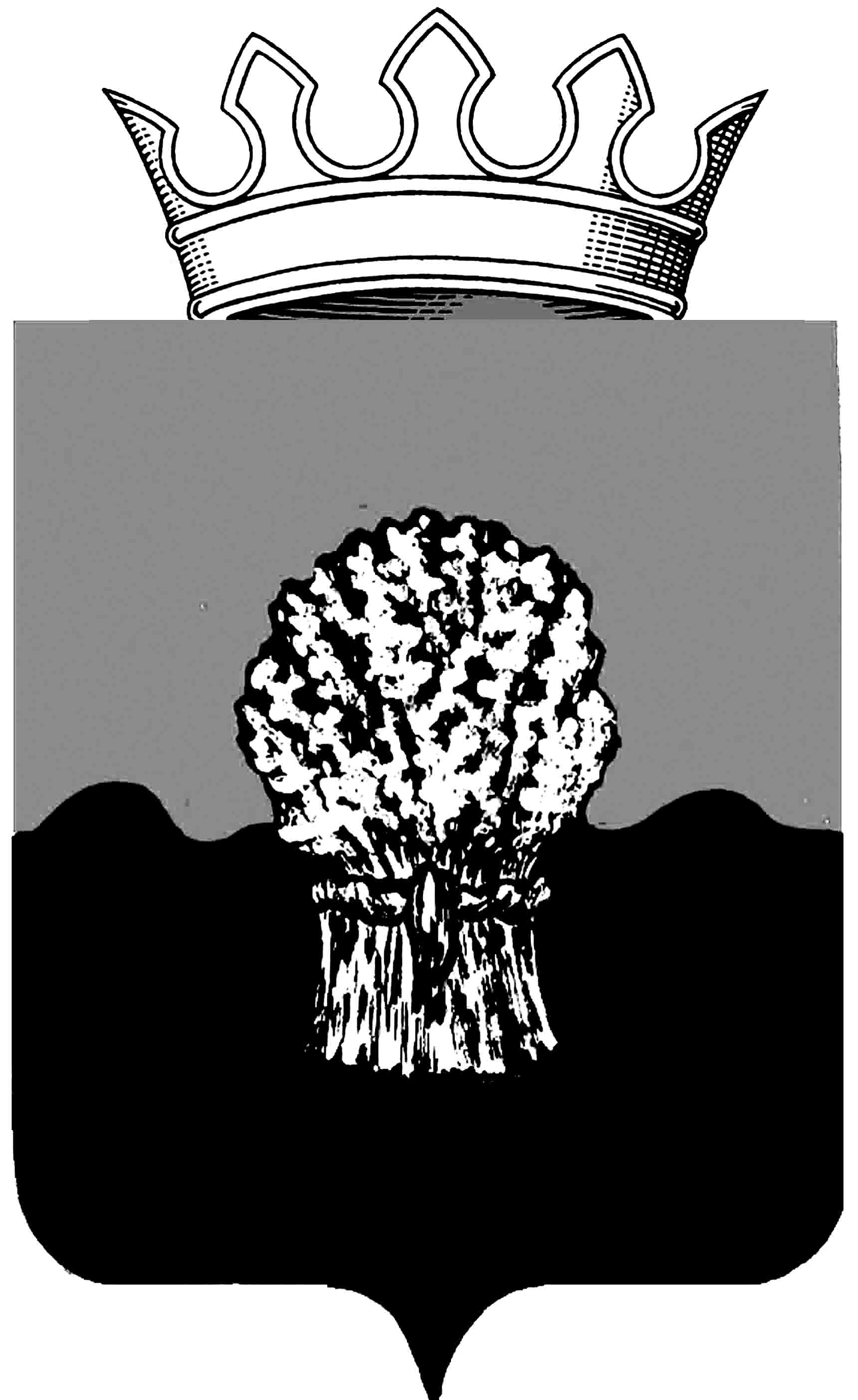 Информационный вестник муниципального района Сызранский«ОФИЦИАЛЬНОЕ ОПУБЛИКОВАНИЕ»АДМИНИСТРАЦИЯ Сызранского района Самарской областиПОСТАНОВЛЕНИЕ«23» 06. 2022г.		                                                                                                                                                 	№_581О признании утратившим силу отдельных постановленийадминистрации Сызранского районаВ соответствии с Федеральным законом от 13.07.2015 года № 220-ФЗ «Об организации регулярных перевозок пассажиров и багажа автомобильным транспортом и городским наземным электрическим транспортом в Российской Федерации и о внесении изменений в отдельные законодательные акты Российской Федерации», Уставом муниципального района Сызранский Самарской области принятым решением Собрания представителей Сызранского района от 03.07.2014 №28, администрация Сызранского районаПОСТАНОВЛЯЕТ:1. Признать утратившими силу:- постановление администрации Сызранского района №572 от 17.06.2022 «Об установлении муниципальных маршрутов регулярных перевозок пассажиров и багажа автомобильным транспортом на территории муниципального района Сызранский»;  - постановление администрации Сызранского района №573 от 17.06.2022 «Об утверждении реестра муниципальных маршрутов регулярных перевозок пассажиров и багажа автомобильным транспортом на территории муниципального района Сызранский Самарской области»; - постановление администрации Сызранского района №574 от 17.06.2022 «Об установлении регулируемых тарифов на перевозки пассажиров и багажа по муниципальному маршруту регулярных перевозок по муниципальному району Сызранский Самарской области». 2.  Опубликовать настоящее постановление в газете «Красное Приволжье» и информационно-телекоммуникационной сети «Интернет».3. Настоящее постановление вступает в силу со дня его официального опубликования.Глава муниципального района Сызранский                                                                                                                     В.А. КузнецоваАДМИНИСТРАЦИЯ Сызранского района Самарской областиПостановление«_23» ___06_ 2022 г.			                                                                                                                                                	№_582О внесении изменений вмуниципальную программу  муниципального района Сызранский «Повышение безопасности дорожного движения на территории муниципального района Сызранский  на 2021 – 2025 годы»В целях уточнения объемов финансирования, а также актуализации мероприятий по реализации муниципальной программы в сфере повышения безопасности дорожного движения на территории муниципального района Сызранский, администрация Сызранского районаПОСТАНОВЛЯЕТ:1.Утвердить прилагаемые изменения в  муниципальную программумуниципального района Сызранский«Повышение безопасности дорожного движения на территории муниципального района Сызранский на 2021 – 2025 годы» утвержденную постановлением администрации Сызранского района от 17.02.2021 № 105 (с учетом изменений, утвержденных постановлениями администрации Сызранского района от 24.05.2021 г. № 443, от 29.04.2022 г. № 396, от 27.05.2022 г. № 481).2.Официально опубликовать настоящее постановление в газете «Красное Приволжье».	3.Контроль исполнения  настоящего постановления возложить на руководителя муниципального казенного учреждения управление по строительству, архитектуре, жилищно – коммунальному и дорожному хозяйству администрации Сызранского района.Глава муниципального района Сызранский                                                                                            В.А.КузнецоваИзменения вмуниципальную программу муниципального района Сызранский «Повышение безопасности дорожного движения на территории муниципального района Сызранский  на 2021 – 2025 годы»(далее – муниципальная программа)Паспорт муниципальной программы изложить в следующей редакции:2. Раздел 6 изложить в следующей редакции:«6. Информация о ресурсном обеспечении муниципальной программыОбщий объем финансирования муниципальной программы за счет средств бюджета муниципального района Сызранский составляет                                  3 564, 877 тыс.рублей, в том числе по годам:. – 246,810 тыс.руб.. - 2 577,586 тыс.руб.. - 246,827 тыс.руб.. - 246,827 тыс.руб. г.- 246,827 тыс.руб.»3. Приложение 1, 2 к муниципальной программе муниципального района Сызранский «Повышение безопасности дорожного движения на территории муниципального района Сызранский на 2021 – 2025 годы» изложить в следующей редакции:4. Дополнить муниципальную программу приложением 4 следующего содержания:Мероприятияпо реализации муниципальнойпрограммы муниципального района Сызранский  «Повышение безопасности дорожного движенияна территории муниципального районаСызранский  на 2021 – 2025 годыПЕРЕЧЕНЬпоказателей (индикаторов), характзующих   ежегодный ход и итоги реализациимуниципальной программы муниципального района Сызранский «Повышение безопасности дорожного движенияна территории муниципального районаСызранский  на 2021 – 2025 годы»                Приложение № 4к муниципальной программемуниципального района Сызранский «Повышение безопасности дорожного движения на территории муниципального района Сызранский на 2021 – 2025 годы»      от__________ № _________Порядокпредоставления иных межбюджетных трансфертов из бюджета муниципального района Сызранский Самарской областибюджетам сельских поселений муниципального района Сызранский Самарской области для софинансирования расходных обязательств, возникших при исполнении полномочий органов местного самоуправления сельских поселений муниципального района Сызранский Самарской области по вопросам местного значения, в 2022 годуНастоящий Порядок предоставления иных межбюджетных трансфертов из бюджета муниципального района Сызранский Самарской области бюджетам сельских поселений муниципального района Сызранский Самарской области для расходных обязательств, возникших при исполнении полномочий органов местного самоуправления сельских поселений по вопросам местного значения, в 2021 году (далее также, соответственно – Порядок, иные межбюджетные трансферты), разработан в соответствии со статьями 142, 142.4 Бюджетного кодекса Российской Федерации, в соответствии с Решение собрания представителей Сызранского района Самарской области  Шестого созыва №84 от 23.12.2021 г. «Об утверждении Порядка предоставления межбюджетных трансфертов  бюджетам поселений муниципального района Сызранский Самарской области».Целью предоставления иных межбюджетных трансфертов является улучшение социально-экономического положения сельских поселений, входящих в состав муниципального района Сызранский Самарской области, в части обеспечения дополнительного финансирования для решения вопросов местного значения, определенных Федеральным законом от 06.10.2003 № 131-ФЗ «Об общих принципах организации местного самоуправления в Российской Федерации».Предоставление иных межбюджетных трансфертов бюджетам сельских поселений муниципального района Сызранский Самарской области осуществляется муниципальным казенным учреждением управление по строительству, архитектуре, жилищно-коммунальному и дорожному хозяйству администрации Сызранского района Самарской области (далее также - Управление) в соответствии со сводной бюджетной росписью бюджета муниципального района Сызранский Самарской области на текущий финансовый год и плановый период в пределах лимитов бюджетных обязательств, определенных Управлению в установленном порядке. Критерием отбора сельских поселений для предоставления иных межбюджетных трансфертов является соблюдение нормативов формирования расходов на содержание органов местного самоуправления сельского поселения.Условиями предоставления иных межбюджетных трансфертов являются:- наличие заявки (письма) о потребности в получении иных межбюджетных трансфертов,- заключение между Управлением и сельским поселением соглашения о предоставлении иных межбюджетных трансфертов (далее также - Соглашение),Условиями расходования сельскими поселениями иных межбюджетных трансфертов являются:- использование иных межбюджетных трансфертов на цели, установленные пунктом 2 настоящего Порядка; - представление в Управление отчетности об использовании иных межбюджетных трансфертов;- использование иных межбюджетных трансфертов в сроки, установленные Соглашением.7. В случае нарушения сельским поселением условий расходования иных межбюджетных трансфертов, средства подлежат возврату полностью или частично в установленном законодательством Российской Федерации и законодательством Самарской области порядке в бюджет муниципального района Сызранский Самарской области.           8. Контроль за целевым использованием иных межбюджетных трансфертов осуществляет муниципальное казенное учреждение управление по строительству, архитектуре, жилищно-коммунальному и дорожному хозяйству администрации Сызранского района.9. Финансовые средства, не использованные в текущем финансовом году, подлежат возврату в бюджет муниципального района Сызранский в срок до 24 декабря 2022 года.Приложение 1 к Порядку предоставления иных межбюджетных трансфертов из бюджета муниципального района Сызранский Самарской областибюджетам сельских поселений муниципального района Сызранский Самарской области для софинансирования расходных обязательств, возникших при исполнении полномочий органов местного самоуправления сельских поселений муниципального района Сызранский Самарской области по вопросам местного значения, в 2022 годуЗаявка на _________ годна предоставление иных межбюджетных трансфертов из бюджета муниципального района Сызранский Самарской области бюджетам сельских поселений муниципального района Сызранский Самарской области для софинансирования расходных обязательств, возникших при исполнении полномочий органов местного самоуправления сельских поселений муниципального района Сызранский Самарской области по вопросам местного значения, в 2022 году муниципального района Сызранский бюджету поселения__________________муниципального района Сызранский Самарской областиГлава поселенияПриложение №2к Порядку предоставления иных межбюджетных трансфертов из бюджета муниципального района Сызранский Самарской областибюджетам сельских поселений муниципального района Сызранский Самарской области для софинансирования расходных обязательств, возникших при исполнении полномочий органов местного самоуправления сельских поселений муниципального района Сызранский Самарской области по вопросам местного значения, в 2022 годуСоглашение № _______о предоставлении иных межбюджетных трансфертов бюджету (городского) сельского поселения _____________________ муниципального района Сызранский в целях финансирования расходных обязательств, возникших при исполнении полномочий органов местного самоуправления сельских поселений по вопросам местного значения_____________________                                                                         «____»  ________ 202__г.__________________________________________________________________________, в лице исполняющего обязанности  руководителя _____________________________________, действующего на основании ____________, с одной стороны  и _____________________________________________________________), в лице ______________________________________________________________, действующего на основании __________-, с другой стороны, именуемые в дальнейшем стороны, заключили настоящее Соглашение о нижеследующем1. Предмет Соглашения.1.1. Предметом настоящего Соглашения является предоставление ___________ в 202_ году _________________ иных межбюджетных трансфертов (далее – иные МБТ) в целях финансирования расходных обязательств, возникших при исполнении полномочий органов местного самоуправления сельских поселений по вопросам местного значения.2. Права и обязанности сторон.2.1. _______________обязуется:2.1.1.Предоставить иные МБТ ______________ в целях  финансирования исполнения расходных обязательств ________________ в соответствии с _______________________________________________  в размере _________________ рублей 00 копейка.2.1.2. Осуществлять контроль за расходованием средств бюджета поселения, источником финансового обеспечения которых являются иные МБТ. 2.2. ____________ вправе:2.2.1. В случае выявления фактов нецелевого использования иных МБТ из бюджета ____________________, в соответствии с настоящим Соглашением, потребовать возврата иных МБТ.2.3. ____________ обязуется:2.3.1. Ежеквартально, не позднее 5 числа месяца, следующего за отчетным периодом, предоставлять в Управление отчет об использовании выделенных средств по прилагаемой форме приложение № 2.2.3.3. В случае установления в ходе проверки факта несоблюдения ________________ условий расходования иных МБТ, установленных в пункте 1.1. настоящего Соглашения, произвести возврат средств в бюджет ____________________________ в месячный срок со дня получения соответствующего заключения в объеме, обозначенном в заключении.3. Порядок предоставления из бюджета района                                                        иных межбюджетных трансфертов3.1. Иные МБТ, предоставляются в соответствии со сводной бюджетной росписью бюджета __________________ в пределах лимитов бюджетных обязательств, предусмотренных ____________ на 2022 год.3.2. Иные МБТ перечисляются _____________ со своего лицевого счета, открытого в ____________________ на лицевой счет _______________в установленном порядке3.3. Неиспользованный остаток иных МБТ подлежит возврату _______________ в бюджет ____________________________ до 25 декабря 2021 года.  4. Заключительные положения.4.1. Настоящее Соглашение составлено в двух экземплярах по одному для каждой из Сторон имеющих одинаковую силу.4.2. Соглашение может быть расторгнуто по взаимному соглашению сторон. О расторжении настоящего Соглашения по инициативе ________________, _____________ должна письменно проинформировать ____________ не менее чем за месяц до его расторжения.4.3. Дополнения и изменения настоящего Соглашения, принимаемые по предложениям Сторон, оформляются в письменном виде и становятся его неотъемлемой частью с момента их подписания.4.4. Настоящее Соглашение вступает в силу с момента его подписания и действует до 31 декабря 2021 года.5. Юридические адреса Сторон.                                                                                                                                                                                                   Приложение №2                                                                                                                                                                                                 к Соглашению №Отчето произведенных расходах по иным МБТ, передаваемым бюджету __________________из бюджета _________________________ 			Ед.изм., руб.Глава сельского поселения _______________________Ведущий специалист ________________________ АДМИНИСТРАЦИЯСЫЗРАНСКОГО РАЙОНА САМАРСКОЙ ОБЛАСТИпоСТАНОВЛение«26»___06__ 2022 г.				                                                                                                                                       № _601   О внесении изменений в муниципальную программу муниципального района Сызранский «Развитие образования в муниципальном районе Сызранский на 2022-2026 годы», утвержденную постановлением администрации Сызранского района Самарской области  от 22.12.2021 № 1221         В целях уточнения объектов и объемов финансирования мероприятий по реализации муниципальной программы муниципального района Сызранский «Развитие образования в муниципальном районе Сызранский на 2022-2026 годы», утвержденной постановлением администрации Сызранского района от 22.12.2021 №1221, руководствуясь Уставом муниципального района Сызранский Самарской области, принятым решением Собрания представителей Сызранского района от 03.07.2014 № 28, администрация Сызранского района                                                                                      ПОСТАНОВЛЯЕТ:        1. Утвердить прилагаемые изменения в муниципальную программу муниципального района Сызранский «Развитие образования в муниципальном районе Сызранский на 2022-2026 годы», утвержденную постановлением администрации Сызранского района от 22.12.2021 № 1221 (с учетом изменений, утвержденных постановлением администрации Сызранского района от 31.01.2022 № 95, от 17.03.2022 № 228, от 19.04.2022 № 350).2. Официально опубликовать настоящее постановление в газете «Информационный вестник муниципального района Сызранский».3. Контроль исполнения настоящего постановления возложить на заместителя Главы муниципального района Сызранский – руководителя муниципального казенного учреждения «Управление социального развития администрации Сызранского района Самарской области» Новоженину Т.Ю.Глава муниципального района Сызранский                                                                                            В.А.Кузнецова                                                                                                                                                  Утверждены                                                                                                                               постановлением администрации                                                                                                                                                                                      Сызранского района                                                                                                                                     от «26»  06___ 2022 г. № 601_                                                                                                                                                                                                            Изменения в муниципальную программу  муниципального района Сызранский «Развитие образования в муниципальном районе Сызранский на 2022-2026 годы», утвержденную постановлением администрации Сызранского района от 22.12.2021 № 1221(далее – Программа)1. В разделе 5 Программы «Перечень показателей (индикаторов), характеризующих ежегодный ход и итоги реализации муниципальной программы» таблицу изложить в следующей редакции: 2. Приложение 1 к Программе изложить в следующей редакции:                                                                                                                                 «Приложение 1 к муниципальной программемуниципального района Сызранский «Развитиеобразования в муниципальном районе Сызранскийна 2022-2026 годы»                    Перечень мероприятий и ресурсное обеспечение Программы на 2022-2026 годы3. Приложение 2 к Программе изложить в следующей редакции:                                                                                                                                                                               «Приложение 2 к муниципальной программе                                                                                                                                                                               муниципального района Сызранский «Развитие                                                                                                                                                                        образования в муниципальном районе Сызранский на 2022-2026 годы»АДМИНИСТРАЦИЯсызранского района самарской областипостановление«   28  »  06         2022 г.		               		                                                                                                                               № 603   О внесении изменений в муниципальную программу муниципального района Сызранский «Социальная поддержка населения муниципального района Сызранский на 2020-2022 годы»          В целях уточнения мероприятий по реализации муниципальной программы в сфере социальной поддержки населения, руководствуясь Уставом муниципального района Сызранский Самарской области, принятым решением Собрания представителей Сызранского района от 03.07.2014 № 28, администрация Сызранского района ПОСТАНОВЛЯЕТ:1. Утвердить прилагаемые изменения в муниципальную программу муниципального района Сызранский «Социальная поддержка населения муниципального района Сызранский на 2020-2022 годы», утвержденную постановлением администрации Сызранского района от 18.12.2019 № 1262 (с учетом изменений, утвержденных постановлением администрации Сызранского района от 18.11.2020 № 982; от 29.12.2020 № 1169, от 06.04.2021 № 250, от 11.03.2022 № 203). 	 2. Контроль исполнения настоящего постановления возложить на заместителя Главы муниципального района Сызранский - руководителя муниципального казенного учреждения «Управление социального развития администрации Сызранского района Самарской области» Новоженину Т.Ю.	3. Официально опубликовать настоящее постановление в газете «Информационный вестник муниципального района Сызранский».Изменения в муниципальную программу муниципального района Сызранский «Социальная поддержка населения муниципального района Сызранский на 2020-2022 годы»,   (далее - Программа)1. Паспорт Программы изложить в следующей редакции:«Паспорт муниципальной программы муниципального района Сызранский «Социальная поддержка населения муниципального района Сызранский на 2020-2022 годы» (далее – Программа)2. Раздел 2 Программы изложить в следующей редакции:«2. Приоритеты и цели политики в соответствующей сфере социально-экономического развития муниципального района Сызранский, описание целей и задач Программы, планируемые конечные результаты реализации Программы, характеризующие целевые состояние (изменение состояния) в сфере реализации Программы.        Политика социальной поддержки населения включает следующие приоритетные направления:        1. улучшение социального климата в обществе, снижение бедности и уменьшение дифференциации населения по уровню доходов;        2. социальная интеграция инвалидов;        3. проведение комплекса мероприятий по социальной защите отдельных категорий населения;        4. формирование эффективной системы социальной поддержки лиц, находящихся в трудной жизненной ситуации.        Основными целевыми ориентирами социальной политики являются:        1. снижение уровня абсолютной и относительной бедности (или малообеспеченной части населения);        2. смягчение негативных последствий бедности, снижение социального неравенства и предотвращение социального иждивенчества;        3. обеспечение максимально эффективной защиты социально уязвимых семей, не обладающих возможностями для самостоятельного решения социальных проблем.        Целью Программы является повышение качества жизни отдельных  категорий граждан, в том числе находящихся в трудной жизненной ситуации.        Для достижения цели Программы предусматривается решение  следующих задач:        1. реализация комплекса социокультурных мероприятий и акций для  отдельных категорий граждан муниципального района Сызранский;        2. оказание адресной материальной помощи нуждающимся гражданам;        3. внедрение новых социальных технологий при работе с пожилыми  людьми и инвалидами, а также с семьями, оказавшимися в трудной жизненной  ситуации.Реализация муниципальной программы позволит обеспечить:1. увеличить количества получивших поддержку граждан, попавших в трудную жизненную ситуацию;2. снизить социальную напряженность;3. повысить уровень жизни населения муниципального района Сызранский.». 3. Задачу 2 раздела 3 Программы «Перечень мероприятий, включенных в Программу» исключить.	4. Таблицу раздела 5 Программы «Перечень показателей (индикаторов) Программы с указанием плановых значений по годам ее реализации и за весь период ее реализации», изложить в следующей редакции: 5. Раздел 6. Программы «Информация о ресурсном обеспечении Программы» изложить в следующей редакции: «Объем финансирования муниципальной программы формируется за счет средств бюджета муниципального района Сызранский в пределах лимитов бюджетных обязательств по реализации мероприятий муниципальной программы, предусматриваемых на соответствующий финансовый год, и составляет 655 409,93 рублей, в том числе:- 2020 год –246 000,00 рублей;- 2021 год – 213 609,93 рублей;- 2022 год – 195 800,00 рублей»          6. Приложение 1 к Программе изложить в следующей редакции:  Перечень мероприятий и ресурсное обеспечение Программы на 2020-2022 годы.АДМИНИСТРАЦИЯСЫЗРАНСКОГО  РАЙОНА САМАРСКОЙ  ОБЛАСТИ     поСТАНОВЛение«28_»___06_____2022 г.			                                                                                                                                № _604__О внесении изменений в муниципальную программу муниципального района Сызранский «Развитие физической культуры и спорта в Сызранском районе на 2021-2025 годы»     В соответствии с Бюджетным кодексом Российской Федерации, Федеральным законом от 06.10.2003 г. № 131-ФЗ «Об общих принципах организации местного самоуправления в Российской Федерации», в целях уточнения объёмов финансирования мероприятий муниципальной программы муниципального района Сызранский «Развитие физической культуры и спорта в Сызранском районе на 2021-2025 годы», утвержденной постановлением администрации Сызранского района от 31.08.2020 г. № 713,  руководствуясь Уставом муниципального района Сызранский Самарской области, принятым решением Собрания представителей  Сызранского района от 03.07.2014 г. № 28, администрация Сызранского районаП О С Т А Н О В Л Я Е Т:Утвердить прилагаемые изменения  в муниципальную программу муниципального района Сызранский «Развитие физической культуры и спорта в Сызранском районе на 2021-2025 годы», утвержденную постановлением администрации Сызранского района от 31.08.2020 г. № 713 (с учетом изменений, утвержденных постановлением администрации Сызранского района от 10.03.2021г. № 150).    Контроль исполнения настоящего постановления возложить на руководителя муниципального казенного учреждения «Управление культуры и молодежной политики муниципального района Сызранский Самарской области» Петрову Е.А. Официально опубликовать  настоящее постановление в газете «Красное Приволжье».Глава муниципального района Сызранский                                                                                              В.А.Кузнецова Утверждены  постановлением                  администрации Сызранского районаот «28» ____06_ 2022 г. №_604Изменения в муниципальную программу муниципального района Сызранский «Развитие физической культуры и спорта вСызранском районе на 2021-2025 годы», утверждённую постановлением администрации Сызранского районаот 31.08.2020г. № 713 (далее – Программа)1. В паспорте Программы позицию «Объемы финансового обеспечения Программы» изложить в следующей редакции:«Общий объем финансового обеспечения Программы составляет 2901051 рублей, за счет средств бюджета Сызранского района в том числе: в 2021 году – 300000 рублей, в 2022 году – 542404 рублей, в 2023 году – 667594 рублей, в 2024 году – 715515 рублей, в 2025 году – 675538 рублей».2. В разделе  5 Программы «Перечень показателей (индикаторов) Программы с указанием плановых значений по годам ее реализации и за весь период ее реализации» таблицу изложить в следующей редакции:3. В разделе 6 Программы «Информация о ресурсном обеспечении Программы» первый абзац изложить в следующей редакции: «Общий объем ресурсного обеспечения Программы составляет 2901051 рублей, в том числе: в 2021 году – 300000 рублей, в 2022 году – 542404 рублей, в 2023 году – 667594 рублей, в 2024 году – 715515 рублей, в 2025 году – 675538 рублей. Информация о ресурсном обеспечении в разрезе мероприятий Программы представлена в Приложении к Программе».4. Приложение 1 к Программе изложить в следующей редакции:                                                                                                                                                           Приложение 1 к муниципальной программе                                                                                                                                                             муниципального района Сызранский                                                                                                                                                        «Развитие физической культуры и спорта в                                                                                                                                                           Сызранском районе на 2021-2025 годы»Перечень мероприятий и ресурсное обеспечение Программы на 2021 – 2025 годы«Информационный вестник муниципального района Сызранский» Учредитель: администрация Сызранского района(распоряжение администрации Сызранского района Самарской области от 30.07.2015г. № 313-р)Главный редактор: Кузнецова В.А. Издатель: администрация Сызранского района Самарской области(446001, Самарская область, г. Сызрань, ул. Советская ,41а)Номер подписан в печать 30.06.2022 г. в 08.00. По графику 30.06.2022 г. – в 08.00. Тираж: 21 экз. Бесплатно30.06.2022г. (вторник)  № 14 (146)                                                            12+   Утвержденыпостановлением администрации                                                                                                                             Сызранского районаот __23.06.2022_  № _582__Наименование муниципальной программымуниципальная программа муниципального района Сызранский «Повышение безопасности дорожного движения муниципального района Сызранский на 2021-2025 годы»Основание для разработки муниципальной программы- распоряжение от 17.02.2021 года                № 72-ро разработке муниципальной программымуниципального района Сызранский «Повышениебезопасности дорожного движения на территории муниципального района Сызранскийна 2021 – 2025 годы»Ответственный исполнитель муниципальной программымуниципальное казенное учреждение управление по строительству, архитектуре, жилищно– коммунальному и дорожному хозяйству администрации Сызранского района (далее – МКУ «УСАЖДКХ»);Участники муниципальной программы - администрация Сызранского района;- ОГИБДД МУ МВД России «Сызранское» (по согласованию); - западное управление Министерства образования и науки Самарской области (по согласованию);-  администрациигородских и сельских поселений муниципального района Сызранский (по согласованию).- МКУ «УСАЖДКХ»;- муниципальное казенное учреждение «Управлениесоциального развития администрации Сызранского района Самарской области» (далее - МКУ «УСР»)- муниципальное учреждение «Межпоселенческий культурно-досуговый центр» муниципального района Сызранский Самарской области (далее - МУ «МКДЦ»)- муниципальное казенное учреждение «Управление культуры и молодежной политики муниципального района Сызранский Самарской области»  (далее – МКУ «УКИМП М. Р. СЫЗРАНСКИЙ»)- муниципальное автономное учреждение муниципального района Сызранский Самарской области «Редакция газеты» «Красное Приволжье»Цели муниципальной программы-повышение уровня безопасности дорожного движения  на территории муниципального района Сызранский;Задачи муниципальной программы1.Профилактика возникновения ДТП.2. Организация работ по обеспечению безопасности дорожного движения.3. Развитие маршрутов пассажирских перевозок и обеспечение их безопасности.Срок реализации муниципальной программы (этапы реализации)2021-.г. реализуется в один этапПоказатели  (индикаторы) муниципальной программы-количество ДТП, при которых получили ранения различной степени тяжести;-количество лиц погибших в ДТП; -количество перевезенных пассажиров;-количество человек, посетивших мероприятия по обеспечению БДД.- количество поселений, на территории которых проведены работы по обеспечению БДД.Планы мероприятий с указанием сроков реализации- изложен в приложении 1 муниципальной программыОбъемы финансового обеспечения муниципальной программыза счет средств бюджета муниципального района Сызранский составляет - 3 564, 877 тыс. рублей, в том числе по годам:. – 246,810 тыс.руб.. – 2 577,586 тыс.руб.. - 246,827 тыс.руб.. - 246,827 тыс.руб.. - 246,827 тыс.руб.Ожидаемые результаты реализации муниципальной программы- снижение аварийности на автотранспорте: уменьшение количества дорожно  - транспортных происшествий и количества погибших и пострадавших в дорожно-транспортных происшествиях.- повышение качества транспортного обслуживания населения в муниципальном районе Сызранский.«Приложение 1к муниципальной программе муниципального района Сызранский «Повышение безопасности дорожного движения на территории муниципального района Сызранский на 2021 – 2025 годы» от _23.06.2022_  № _582№ п/пНаименование мероприятияОбъем финансирования по годам, тыс. руб.Объем финансирования по годам, тыс. руб.Объем финансирования по годам, тыс. руб.Объем финансирования по годам, тыс. руб.Объем финансирования по годам, тыс. руб.Объем финансирования по годам, тыс. руб.Объем финансирования по годам, тыс. руб.ГРБСИсполнительИсточник финансирования№ п/пНаименование мероприятия202120212022202320242025ВсегоГРБСИсполнительИсточник финансированияЦель: повышение уровня безопасности дорожного движения  на территории муниципального района Сызранский.Цель: повышение уровня безопасности дорожного движения  на территории муниципального района Сызранский.Цель: повышение уровня безопасности дорожного движения  на территории муниципального района Сызранский.Цель: повышение уровня безопасности дорожного движения  на территории муниципального района Сызранский.Цель: повышение уровня безопасности дорожного движения  на территории муниципального района Сызранский.Цель: повышение уровня безопасности дорожного движения  на территории муниципального района Сызранский.Цель: повышение уровня безопасности дорожного движения  на территории муниципального района Сызранский.Цель: повышение уровня безопасности дорожного движения  на территории муниципального района Сызранский.Цель: повышение уровня безопасности дорожного движения  на территории муниципального района Сызранский.Цель: повышение уровня безопасности дорожного движения  на территории муниципального района Сызранский.Цель: повышение уровня безопасности дорожного движения  на территории муниципального района Сызранский.Цель: повышение уровня безопасности дорожного движения  на территории муниципального района Сызранский.Задача 1: Профилактика возникновения ДТП.Задача 1: Профилактика возникновения ДТП.Задача 1: Профилактика возникновения ДТП.Задача 1: Профилактика возникновения ДТП.Задача 1: Профилактика возникновения ДТП.Задача 1: Профилактика возникновения ДТП.Задача 1: Профилактика возникновения ДТП.Задача 1: Профилактика возникновения ДТП.Задача 1: Профилактика возникновения ДТП.Задача 1: Профилактика возникновения ДТП.Задача 1: Профилактика возникновения ДТП.Задача 1: Профилактика возникновения ДТП.1.1Проводить на регулярной основе заседания комиссии по безопасности дорожного движения при Администрации муниципального района Сызранский, с принятием решений, направленных на повышение безопасности дорожного движения и обозначением конкретных сроков выполнения принятых решений.Не требует финансированияНе требует финансированияНе требует финансированияНе требует финансированияНе требует финансированияНе требует финансированияНе требует финансированияАдминистрация Сызранского районаМКУ «УСАЖДКХ»;МКУ «УСР»;администрации городских и сельских поселений муниципального района Сызранский (по согласованию), ОГИБДД МУ МВД России «Сызранское»(по согласованию),Западное управление министерства образования и науки Самарской области (по согласованию). 1.2Освещение проблем организации дорожного движения в средствах массовой информации.Не требует финансированияНе требует финансированияНе требует финансированияНе требует финансированияНе требует финансированияНе требует финансированияНе требует финансированияАдминистрация Сызранского районаМуниципальное автономное учреждение муниципального района Сызранский Самарской области «Редакция газеты» «Красное Приволжье»1.3Проведение пропагандистских компаний, направленных на формирование у участников дорожного движения стереотипа законопослушного поведения, обеспечение вовлечения в профилактическую работу общественности.Не требует финансированияНе требует финансированияНе требует финансированияНе требует финансированияНе требует финансированияНе требует финансированияНе требует финансированияАдминистрация Сызранского районаАдминистрация Сызранского районаадминистрации городских и сельских поселений муниципального района Сызранский (по согласованию), ОГИБДД МУ МВД России «Сызранское»(по согласованию), общественные движения (по согласованию).1.4Рассмотрение вопроса о состоянии аварийности на территории муниципального района Сызранский, в том числе детского дорожно-транспортного травматизма по итогам 2021 года и мерах по предупреждению дорожно-транспортных происшествийНе требует финансированияНе требует финансированияНе требует финансированияНе требует финансированияНе требует финансированияНе требует финансированияНе требует финансированияАдминистрация Сызранского районаАдминистрация Сызранского районаОГИБДД МУ МВД России «Сызранское» (по согласованию), Западное управление министерства образования и науки Самарской области (по согласованию).1.5Мониторинг профилактики детского дорожно-транспортного травматизма администрации сельских и городских поселений муниципального района Сызранский  в  образовательных учреждениях Сызранского районаНе требует финансированияНе требует финансированияНе требует финансированияНе требует финансированияНе требует финансированияНе требует финансированияНе требует финансированияАдминистрация Сызранского районаАдминистрация Сызранского районаОГИБДД МУ МВД России «Сызранское» (по согласованию)Западное управление министерства образования и науки Самарской области (по согласованию).1.6Проведение анализа аварийности на автомобильных дорогах общего пользования местного значения в границах Сызранского района.Не требует финансированияНе требует финансированияНе требует финансированияНе требует финансированияНе требует финансированияНе требует финансированияНе требует финансированияАдминистрация Сызранского районаАдминистрация Сызранского районаОГИБДД МУ МВД России «Сызранское» (по согласованию)1.7Проведение комиссионного обследования маршрутов школьных автобусов и состояния улично- дорожной сети вблизи общеобразовательных учреждений.Не требует финансированияНе требует финансированияНе требует финансированияНе требует финансированияНе требует финансированияНе требует финансированияНе требует финансированияАдминистрация Сызранского районаАдминистрация Сызранского районаМКУ «УСР»;ОГИБДД МУ МВД России «Сызранское» (по согласованию)1.8«День рождения светофора» - познавательная игровая программа34,48034,48034,480МКУ                 «УКИМП М. Р. СЫЗРАНСКИЙ»МУ «МКДЦ»(СДК с. Старая Рачейка)Местный бюджет1.9«Азбука безопасности» - игра-викторина по ПДД34,48034,48034,480МКУ                 «УКИМП М. Р. СЫЗРАНСКИЙ»МУ «МКДЦ»(СДК с. Новая Рачейка)Местный бюджет1.10«Азбука безопасности» - игра-викторина по ПДД34,48034,48034,480МКУ                 «УКИМП М. Р. СЫЗРАНСКИЙ»МУ «МКДЦ»(СДК с. Новая Рачейка)Местный бюджет1.11«Правила дорожные – друзья надежные» игровая программа по ПДД34,48034,48034,480МКУ                 «УКИМП М. Р. СЫЗРАНСКИЙ»МУ «МКДЦ»(ДК «Юность»   п. ЖБК)Местный бюджет1.12«День рождения дяди Степы» интеллектуальная развлекательная игра по правилам ПДД34,48034,48034,480МКУ                 «УКИМП М. Р. СЫЗРАНСКИЙ»МУ «МКДЦ»(СДК с. Печерское)Местный бюджет1.13«Дорожный марафон» конкурсная программа по ПДД34,48034,48034,480МКУ                 «УКИМП М. Р. СЫЗРАНСКИЙ»МУ «МКДЦ»Местный бюджет1.14«Красный, желтый, зеленый» познавательная игровая программа34,48034,48034,480МКУ                 «УКИМП М. Р. СЫЗРАНСКИЙ»МУ «МКДЦ»Местный бюджетИтого по задаче 1Итого по задаче 1241,360241,360241,360Задача 2: Организация работ по обеспечению безопасности дорожного движения.Задача 2: Организация работ по обеспечению безопасности дорожного движения.Задача 2: Организация работ по обеспечению безопасности дорожного движения.Задача 2: Организация работ по обеспечению безопасности дорожного движения.Задача 2: Организация работ по обеспечению безопасности дорожного движения.Задача 2: Организация работ по обеспечению безопасности дорожного движения.Задача 2: Организация работ по обеспечению безопасности дорожного движения.Задача 2: Организация работ по обеспечению безопасности дорожного движения.Задача 2: Организация работ по обеспечению безопасности дорожного движения.Задача 2: Организация работ по обеспечению безопасности дорожного движения.Задача 2: Организация работ по обеспечению безопасности дорожного движения.Задача 2: Организация работ по обеспечению безопасности дорожного движения.2.1Изготовление и размещение баннеров  по БДД (1 шт.)5,45010,90010,90010,90010,90010,90049,050МКУ «УСР»МКУ «УСР»Местный бюджет2.2Приобретение и распространение световозвращающих приспособлений среди дошкольников и учащихся младших классов образовательных учреждений.11,41611,41611,41611,41611,41645,664МКУ «УСР»МКУ «УСР»Местный бюджет2.3Приобретение брошюр по БДД и оборудования (уголки по правилам дорожного движения, тренажеры, компьютерные программы и др.) для образовательных учреждений в целях использования их в процессе обучения детей безопасному участию в дорожном движении.16,27016,27016,27016,27016,27065,080МКУ «УСР»МКУ «УСР»Местный бюджет2.4Приобретение и установка автогородка для организаций формированию у детей дошкольного и школьного возраста навыков безопасного поведения на улично-дорожной сети.208,241208,241208,241624,723МКУ «УСР»МКУ «УСР»Местный бюджетВ том числе по адресу : Самарская обл, Сызранский р-н, пгт Балашейка, улица Горького, 6, ДОУ Д/С "СОЛНЫШКО"208,241МКУ «УСР»МКУ «УСР»Местный бюджет2.5Предоставление субсидий бюджетам поселений муниципального района Сызранский Самарской области в целях софинансирования расходных обязательств поселений на проведение мероприятий по приведению улично -  дорожной сети в нормативное эксплуатационное состояние, в том числес. п. Печерское муниципального района Сызранский Самарской области 420,000420,000420,000МКУ «УСАЖДКХ»МКУ «УСАЖДКХ»Местный бюджетИтого по задаче 2Итого по задаче 25,450458,586458,586246,827246,827246,8271204,517Задача 3: «Развитие маршрутов пассажирских перевозок и обеспечение их безопасности».Задача 3: «Развитие маршрутов пассажирских перевозок и обеспечение их безопасности».Задача 3: «Развитие маршрутов пассажирских перевозок и обеспечение их безопасности».Задача 3: «Развитие маршрутов пассажирских перевозок и обеспечение их безопасности».Задача 3: «Развитие маршрутов пассажирских перевозок и обеспечение их безопасности».Задача 3: «Развитие маршрутов пассажирских перевозок и обеспечение их безопасности».Задача 3: «Развитие маршрутов пассажирских перевозок и обеспечение их безопасности».Задача 3: «Развитие маршрутов пассажирских перевозок и обеспечение их безопасности».Задача 3: «Развитие маршрутов пассажирских перевозок и обеспечение их безопасности».Задача 3: «Развитие маршрутов пассажирских перевозок и обеспечение их безопасности».Задача 3: «Развитие маршрутов пассажирских перевозок и обеспечение их безопасности».Задача 3: «Развитие маршрутов пассажирских перевозок и обеспечение их безопасности».3.1Организация регулярных перевозок автомобильным транспортом по муниципальным маршрутам регулярных перевозок по регулируемым тарифам.1412,0001412,0001412,000МКУ «УСАЖДКХ»МКУ «УСАЖДКХ»Местный бюджет3.2Предоставление иных межбюджетных трансфертов из районного бюджета бюджетам поселений для финансирования расходных обязательств, возникших при выполнении полномочий органов местного самоуправления поселений по вопросам местного значения,в том числе:707,000707,000707,000МКУ «УСАЖДКХ»МКУ «УСАЖДКХ»Местный бюджетСельское поселение Старая Рачейка муниципального района Сызранский Самарской области707,000707,000МКУ «УСАЖДКХ»МКУ «УСАЖДКХ»Местный бюджетИтого по задаче 3Итого по задаче 32119,0002119,0002119,000Всего по муниципальной программеВсего по муниципальной программе246,8102577,5862577,586246,827246,827246,8273564, 877Приложение 2к муниципальной программе муниципального района Сызранский «Повышение безопасности дорожного движения на территории муниципального района Сызранский на 2021 – 2025 годы»  от__23.06.2022 № _582                                                                                                            №     п/пНаименование цели, задачи, показателя (индикатора)  Единица измеренияЗначение показателя(индикатора) по годамЗначение показателя(индикатора) по годамЗначение показателя(индикатора) по годамЗначение показателя(индикатора) по годамЗначение показателя(индикатора) по годамЗначение показателя(индикатора) по годам№     п/пНаименование цели, задачи, показателя (индикатора)  Единица измеренияОтчет 2020Оценка 2021Плановый период (прогноз)Плановый период (прогноз)Плановый период (прогноз)Плановый период (прогноз)№     п/пНаименование цели, задачи, показателя (индикатора)  Единица измеренияОтчет 2020Оценка 20212022 год2023 год2024 год2025 годЦель: повышение уровня безопасности дорожного движения на территории муниципального района Сызранский.Цель: повышение уровня безопасности дорожного движения на территории муниципального района Сызранский.Цель: повышение уровня безопасности дорожного движения на территории муниципального района Сызранский.Цель: повышение уровня безопасности дорожного движения на территории муниципального района Сызранский.Цель: повышение уровня безопасности дорожного движения на территории муниципального района Сызранский.Цель: повышение уровня безопасности дорожного движения на территории муниципального района Сызранский.Цель: повышение уровня безопасности дорожного движения на территории муниципального района Сызранский.Цель: повышение уровня безопасности дорожного движения на территории муниципального района Сызранский.Цель: повышение уровня безопасности дорожного движения на территории муниципального района Сызранский.Задача 1: Профилактика возникновения ДТП.Задача 1: Профилактика возникновения ДТП.Задача 1: Профилактика возникновения ДТП.Задача 1: Профилактика возникновения ДТП.Задача 1: Профилактика возникновения ДТП.Задача 1: Профилактика возникновения ДТП.Задача 1: Профилактика возникновения ДТП.Задача 1: Профилактика возникновения ДТП.Задача 1: Профилактика возникновения ДТП.1Количество ДТП, при которых получили ранения различной степени тяжестиединиц125110958065502Количество лиц погибших в ДТПчеловек302622181410Задача 2: Организация работ по обеспечению безопасности дорожного движения.Задача 2: Организация работ по обеспечению безопасности дорожного движения.Задача 2: Организация работ по обеспечению безопасности дорожного движения.Задача 2: Организация работ по обеспечению безопасности дорожного движения.Задача 2: Организация работ по обеспечению безопасности дорожного движения.Задача 2: Организация работ по обеспечению безопасности дорожного движения.Задача 2: Организация работ по обеспечению безопасности дорожного движения.Задача 2: Организация работ по обеспечению безопасности дорожного движения.Задача 2: Организация работ по обеспечению безопасности дорожного движения.1Количество человек, посетивших мероприятия по обеспечению БДД.человек2122152202252302Количество поселений, на территории которых проведены работы по обеспечению БДД.1000Задача 3: Развитие маршрутов пассажирских перевозок и обеспечение их безопасности.Задача 3: Развитие маршрутов пассажирских перевозок и обеспечение их безопасности.Задача 3: Развитие маршрутов пассажирских перевозок и обеспечение их безопасности.Задача 3: Развитие маршрутов пассажирских перевозок и обеспечение их безопасности.Задача 3: Развитие маршрутов пассажирских перевозок и обеспечение их безопасности.Задача 3: Развитие маршрутов пассажирских перевозок и обеспечение их безопасности.Задача 3: Развитие маршрутов пассажирских перевозок и обеспечение их безопасности.Задача 3: Развитие маршрутов пассажирских перевозок и обеспечение их безопасности.Задача 3: Развитие маршрутов пассажирских перевозок и обеспечение их безопасности.1Количество перевезенных пассажиров.человек350400450500№ п/пНаименование Сумма, рублейВсего по заявке_____________________________________________________
(наименование органа местного самоуправления района, отраслевого органа администрации Сызранского района)                                    Приложение №1 к Соглашению №________________________________________________
(наименование органа местного самоуправления поселения)_____________________/________________/                         ______________ / ______________/
Наименование  иных МБТВСЕГО сумма, рублейИные МБТ, рублей Максимальная доля участия бюджета муниципального района Сызранский в общем объеме финансирования, %Объем средств по долевому финансированию за счет бюджета сельского поселения Старая Рачейка, рублейИТОГО:№п/пНаименование показателяОстаток на ______________ гПоступило из бюджета муниципального района Сызранский Произведены расходы Восстановлено остатков межбюджетного трансферта прошлых летВозвращено неиспользованных остатков прошлых летОстаток на 01.__.2022 г1Итого№ п/пНаименование цели, задачи, показателя, индикатораЕдиница измеренияЗначение показателей (индикаторов) по годамЗначение показателей (индикаторов) по годамЗначение показателей (индикаторов) по годамЗначение показателей (индикаторов) по годамЗначение показателей (индикаторов) по годамЗначение показателей (индикаторов) по годамЗначение показателей (индикаторов) по годам№ п/пНаименование цели, задачи, показателя, индикатораЕдиница измеренияОтчетОценкаПлановый период (прогноз)Плановый период (прогноз)Плановый период (прогноз)Плановый период (прогноз)Плановый период (прогноз)№ п/пНаименование цели, задачи, показателя, индикатораЕдиница измерения2020202120222023202420252026Цель: создание оптимальных, безопасных и благоприятных условий для проведения образовательного процесса в зданиях, находящихся в пользовании государственных бюджетных общеобразовательных учреждений, расположенных на территории Сызранского района (далее – ГБОУ)Цель: создание оптимальных, безопасных и благоприятных условий для проведения образовательного процесса в зданиях, находящихся в пользовании государственных бюджетных общеобразовательных учреждений, расположенных на территории Сызранского района (далее – ГБОУ)Цель: создание оптимальных, безопасных и благоприятных условий для проведения образовательного процесса в зданиях, находящихся в пользовании государственных бюджетных общеобразовательных учреждений, расположенных на территории Сызранского района (далее – ГБОУ)Цель: создание оптимальных, безопасных и благоприятных условий для проведения образовательного процесса в зданиях, находящихся в пользовании государственных бюджетных общеобразовательных учреждений, расположенных на территории Сызранского района (далее – ГБОУ)Цель: создание оптимальных, безопасных и благоприятных условий для проведения образовательного процесса в зданиях, находящихся в пользовании государственных бюджетных общеобразовательных учреждений, расположенных на территории Сызранского района (далее – ГБОУ)Цель: создание оптимальных, безопасных и благоприятных условий для проведения образовательного процесса в зданиях, находящихся в пользовании государственных бюджетных общеобразовательных учреждений, расположенных на территории Сызранского района (далее – ГБОУ)Цель: создание оптимальных, безопасных и благоприятных условий для проведения образовательного процесса в зданиях, находящихся в пользовании государственных бюджетных общеобразовательных учреждений, расположенных на территории Сызранского района (далее – ГБОУ)Цель: создание оптимальных, безопасных и благоприятных условий для проведения образовательного процесса в зданиях, находящихся в пользовании государственных бюджетных общеобразовательных учреждений, расположенных на территории Сызранского района (далее – ГБОУ)Цель: создание оптимальных, безопасных и благоприятных условий для проведения образовательного процесса в зданиях, находящихся в пользовании государственных бюджетных общеобразовательных учреждений, расположенных на территории Сызранского района (далее – ГБОУ)Цель: создание оптимальных, безопасных и благоприятных условий для проведения образовательного процесса в зданиях, находящихся в пользовании государственных бюджетных общеобразовательных учреждений, расположенных на территории Сызранского района (далее – ГБОУ)Задача 1. Выполнение ремонта зданий, находящихся в пользовании ГБОУ, а также благоустройство прилагающей к ним территорииЗадача 1. Выполнение ремонта зданий, находящихся в пользовании ГБОУ, а также благоустройство прилагающей к ним территорииЗадача 1. Выполнение ремонта зданий, находящихся в пользовании ГБОУ, а также благоустройство прилагающей к ним территорииЗадача 1. Выполнение ремонта зданий, находящихся в пользовании ГБОУ, а также благоустройство прилагающей к ним территорииЗадача 1. Выполнение ремонта зданий, находящихся в пользовании ГБОУ, а также благоустройство прилагающей к ним территорииЗадача 1. Выполнение ремонта зданий, находящихся в пользовании ГБОУ, а также благоустройство прилагающей к ним территорииЗадача 1. Выполнение ремонта зданий, находящихся в пользовании ГБОУ, а также благоустройство прилагающей к ним территорииЗадача 1. Выполнение ремонта зданий, находящихся в пользовании ГБОУ, а также благоустройство прилагающей к ним территорииЗадача 1. Выполнение ремонта зданий, находящихся в пользовании ГБОУ, а также благоустройство прилагающей к ним территорииЗадача 1. Выполнение ремонта зданий, находящихся в пользовании ГБОУ, а также благоустройство прилагающей к ним территории1.Количество зданий, находящихся в пользовании ГБОУ, в которых проведен ремонт.Единиц6892200Задача 2. Обеспечение содержания зданий, находящихся в пользовании ГБОУЗадача 2. Обеспечение содержания зданий, находящихся в пользовании ГБОУЗадача 2. Обеспечение содержания зданий, находящихся в пользовании ГБОУЗадача 2. Обеспечение содержания зданий, находящихся в пользовании ГБОУЗадача 2. Обеспечение содержания зданий, находящихся в пользовании ГБОУЗадача 2. Обеспечение содержания зданий, находящихся в пользовании ГБОУЗадача 2. Обеспечение содержания зданий, находящихся в пользовании ГБОУЗадача 2. Обеспечение содержания зданий, находящихся в пользовании ГБОУЗадача 2. Обеспечение содержания зданий, находящихся в пользовании ГБОУЗадача 2. Обеспечение содержания зданий, находящихся в пользовании ГБОУ2.Количество зданий, находящихся в пользовании ГБОУ, осуществляющих нормальное (бесперебойное) функционированиеЕдиниц39393939393939Задача 3. Достижение показателей национального проекта «Образование»Задача 3. Достижение показателей национального проекта «Образование»Задача 3. Достижение показателей национального проекта «Образование»Задача 3. Достижение показателей национального проекта «Образование»Задача 3. Достижение показателей национального проекта «Образование»Задача 3. Достижение показателей национального проекта «Образование»Задача 3. Достижение показателей национального проекта «Образование»Задача 3. Достижение показателей национального проекта «Образование»Задача 3. Достижение показателей национального проекта «Образование»Задача 3. Достижение показателей национального проекта «Образование»3.Количество зданий, находящихся в пользовании ГБОУ, в которых проведены ремонтные работы с целью достижения показателей национального проекта «Образование»Единиц2130000Задача 4.  Разработка проектной и экспертной документации зданий, находящихся в пользовании ГБОУЗадача 4.  Разработка проектной и экспертной документации зданий, находящихся в пользовании ГБОУЗадача 4.  Разработка проектной и экспертной документации зданий, находящихся в пользовании ГБОУЗадача 4.  Разработка проектной и экспертной документации зданий, находящихся в пользовании ГБОУЗадача 4.  Разработка проектной и экспертной документации зданий, находящихся в пользовании ГБОУЗадача 4.  Разработка проектной и экспертной документации зданий, находящихся в пользовании ГБОУЗадача 4.  Разработка проектной и экспертной документации зданий, находящихся в пользовании ГБОУЗадача 4.  Разработка проектной и экспертной документации зданий, находящихся в пользовании ГБОУЗадача 4.  Разработка проектной и экспертной документации зданий, находящихся в пользовании ГБОУЗадача 4.  Разработка проектной и экспертной документации зданий, находящихся в пользовании ГБОУ4.Количество зданий, находящихся в пользовании ГБОУ, в которых проведены мероприятия по разработке проектной и экспертной документацииЕдиниц2210000Цель: Обеспечение комплексной безопасности зданий, находящихся в пользовании ГБОУ, расположенных на территории Сызранского районаЦель: Обеспечение комплексной безопасности зданий, находящихся в пользовании ГБОУ, расположенных на территории Сызранского районаЦель: Обеспечение комплексной безопасности зданий, находящихся в пользовании ГБОУ, расположенных на территории Сызранского районаЦель: Обеспечение комплексной безопасности зданий, находящихся в пользовании ГБОУ, расположенных на территории Сызранского районаЦель: Обеспечение комплексной безопасности зданий, находящихся в пользовании ГБОУ, расположенных на территории Сызранского районаЦель: Обеспечение комплексной безопасности зданий, находящихся в пользовании ГБОУ, расположенных на территории Сызранского районаЦель: Обеспечение комплексной безопасности зданий, находящихся в пользовании ГБОУ, расположенных на территории Сызранского районаЦель: Обеспечение комплексной безопасности зданий, находящихся в пользовании ГБОУ, расположенных на территории Сызранского районаЦель: Обеспечение комплексной безопасности зданий, находящихся в пользовании ГБОУ, расположенных на территории Сызранского районаЦель: Обеспечение комплексной безопасности зданий, находящихся в пользовании ГБОУ, расположенных на территории Сызранского районаЗадача 5. Выполнение требований законодательных и иных правовых актов в области обеспечения противопожарной безопасности зданий, находящихся в пользовании ГБОУЗадача 5. Выполнение требований законодательных и иных правовых актов в области обеспечения противопожарной безопасности зданий, находящихся в пользовании ГБОУЗадача 5. Выполнение требований законодательных и иных правовых актов в области обеспечения противопожарной безопасности зданий, находящихся в пользовании ГБОУЗадача 5. Выполнение требований законодательных и иных правовых актов в области обеспечения противопожарной безопасности зданий, находящихся в пользовании ГБОУЗадача 5. Выполнение требований законодательных и иных правовых актов в области обеспечения противопожарной безопасности зданий, находящихся в пользовании ГБОУЗадача 5. Выполнение требований законодательных и иных правовых актов в области обеспечения противопожарной безопасности зданий, находящихся в пользовании ГБОУЗадача 5. Выполнение требований законодательных и иных правовых актов в области обеспечения противопожарной безопасности зданий, находящихся в пользовании ГБОУЗадача 5. Выполнение требований законодательных и иных правовых актов в области обеспечения противопожарной безопасности зданий, находящихся в пользовании ГБОУЗадача 5. Выполнение требований законодательных и иных правовых актов в области обеспечения противопожарной безопасности зданий, находящихся в пользовании ГБОУЗадача 5. Выполнение требований законодательных и иных правовых актов в области обеспечения противопожарной безопасности зданий, находящихся в пользовании ГБОУ5.Количество зданий, находящихся в пользовании ГБОУ, в которых проведены мероприятия по обеспечению противопожарной безопасности Единиц0050100Задача 6. Выполнение санитарно-эпидемиологических требований к условиям воспитания и обучения детей и подростков в зданиях, находящихся в пользовании ГБОУЗадача 6. Выполнение санитарно-эпидемиологических требований к условиям воспитания и обучения детей и подростков в зданиях, находящихся в пользовании ГБОУЗадача 6. Выполнение санитарно-эпидемиологических требований к условиям воспитания и обучения детей и подростков в зданиях, находящихся в пользовании ГБОУЗадача 6. Выполнение санитарно-эпидемиологических требований к условиям воспитания и обучения детей и подростков в зданиях, находящихся в пользовании ГБОУЗадача 6. Выполнение санитарно-эпидемиологических требований к условиям воспитания и обучения детей и подростков в зданиях, находящихся в пользовании ГБОУЗадача 6. Выполнение санитарно-эпидемиологических требований к условиям воспитания и обучения детей и подростков в зданиях, находящихся в пользовании ГБОУЗадача 6. Выполнение санитарно-эпидемиологических требований к условиям воспитания и обучения детей и подростков в зданиях, находящихся в пользовании ГБОУЗадача 6. Выполнение санитарно-эпидемиологических требований к условиям воспитания и обучения детей и подростков в зданиях, находящихся в пользовании ГБОУЗадача 6. Выполнение санитарно-эпидемиологических требований к условиям воспитания и обучения детей и подростков в зданиях, находящихся в пользовании ГБОУЗадача 6. Выполнение санитарно-эпидемиологических требований к условиям воспитания и обучения детей и подростков в зданиях, находящихся в пользовании ГБОУ6.Количество зданий, находящихся в пользовании ГБОУ, в которых проведены мероприятия по выполнению санитарно-эпидемиологических требований к условиям обучения детей и подростковЕдиниц0580100Задача 7. Обеспечение антитеррористической безопасности зданий, находящихся в пользовании ГБОУЗадача 7. Обеспечение антитеррористической безопасности зданий, находящихся в пользовании ГБОУЗадача 7. Обеспечение антитеррористической безопасности зданий, находящихся в пользовании ГБОУЗадача 7. Обеспечение антитеррористической безопасности зданий, находящихся в пользовании ГБОУЗадача 7. Обеспечение антитеррористической безопасности зданий, находящихся в пользовании ГБОУЗадача 7. Обеспечение антитеррористической безопасности зданий, находящихся в пользовании ГБОУЗадача 7. Обеспечение антитеррористической безопасности зданий, находящихся в пользовании ГБОУЗадача 7. Обеспечение антитеррористической безопасности зданий, находящихся в пользовании ГБОУЗадача 7. Обеспечение антитеррористической безопасности зданий, находящихся в пользовании ГБОУЗадача 7. Обеспечение антитеррористической безопасности зданий, находящихся в пользовании ГБОУ7.Количество зданий, находящихся в пользовании ГБОУ, в которых проведены мероприятия по обеспечению антитеррористической защищенностиЕдиниц0031100№ п/пНаименование объектовОбъем финансирования по годам, руб.Объем финансирования по годам, руб.Объем финансирования по годам, руб.Объем финансирования по годам, руб.Объем финансирования по годам, руб.Объем финансирования по годам, руб.ГРБСИсполнительИсточник финансирования № п/пНаименование объектов20222023202420252026ВсегоГРБСИсполнительИсточник финансирования Цель: создание оптимальных, безопасных и благоприятных условий для проведения образовательного процесса в зданиях, находящихся в пользовании ГБОУ, расположенных на территории Сызранского района.Цель: создание оптимальных, безопасных и благоприятных условий для проведения образовательного процесса в зданиях, находящихся в пользовании ГБОУ, расположенных на территории Сызранского района.Цель: создание оптимальных, безопасных и благоприятных условий для проведения образовательного процесса в зданиях, находящихся в пользовании ГБОУ, расположенных на территории Сызранского района.Цель: создание оптимальных, безопасных и благоприятных условий для проведения образовательного процесса в зданиях, находящихся в пользовании ГБОУ, расположенных на территории Сызранского района.Цель: создание оптимальных, безопасных и благоприятных условий для проведения образовательного процесса в зданиях, находящихся в пользовании ГБОУ, расположенных на территории Сызранского района.Цель: создание оптимальных, безопасных и благоприятных условий для проведения образовательного процесса в зданиях, находящихся в пользовании ГБОУ, расположенных на территории Сызранского района.Цель: создание оптимальных, безопасных и благоприятных условий для проведения образовательного процесса в зданиях, находящихся в пользовании ГБОУ, расположенных на территории Сызранского района.Цель: создание оптимальных, безопасных и благоприятных условий для проведения образовательного процесса в зданиях, находящихся в пользовании ГБОУ, расположенных на территории Сызранского района.Цель: создание оптимальных, безопасных и благоприятных условий для проведения образовательного процесса в зданиях, находящихся в пользовании ГБОУ, расположенных на территории Сызранского района.Цель: создание оптимальных, безопасных и благоприятных условий для проведения образовательного процесса в зданиях, находящихся в пользовании ГБОУ, расположенных на территории Сызранского района.Цель: создание оптимальных, безопасных и благоприятных условий для проведения образовательного процесса в зданиях, находящихся в пользовании ГБОУ, расположенных на территории Сызранского района.Задача 1. Выполнение ремонта зданий, находящихся в пользовании ГБОУ, а также благоустройство прилагающей к ним территории.Задача 1. Выполнение ремонта зданий, находящихся в пользовании ГБОУ, а также благоустройство прилагающей к ним территории.Задача 1. Выполнение ремонта зданий, находящихся в пользовании ГБОУ, а также благоустройство прилагающей к ним территории.Задача 1. Выполнение ремонта зданий, находящихся в пользовании ГБОУ, а также благоустройство прилагающей к ним территории.Задача 1. Выполнение ремонта зданий, находящихся в пользовании ГБОУ, а также благоустройство прилагающей к ним территории.Задача 1. Выполнение ремонта зданий, находящихся в пользовании ГБОУ, а также благоустройство прилагающей к ним территории.Задача 1. Выполнение ремонта зданий, находящихся в пользовании ГБОУ, а также благоустройство прилагающей к ним территории.Задача 1. Выполнение ремонта зданий, находящихся в пользовании ГБОУ, а также благоустройство прилагающей к ним территории.Задача 1. Выполнение ремонта зданий, находящихся в пользовании ГБОУ, а также благоустройство прилагающей к ним территории.Задача 1. Выполнение ремонта зданий, находящихся в пользовании ГБОУ, а также благоустройство прилагающей к ним территории.Задача 1. Выполнение ремонта зданий, находящихся в пользовании ГБОУ, а также благоустройство прилагающей к ним территории.1.Ремонт кровли, в том числе по объектам:1 166 689,301 402 455,540002 569 144,84Здание школы по адресу: с.Новая Рачейка, ул.Панина, д.2972 647,82972 647,82МКУ «УСАЖКДХ»МКУ «СКС»Местный бюджетЗдание детского сада по адресу: с.Новая Рачейка, ул. Панина, д.81 402 455,541 402 455,54МКУ «УСАЖКДХ»МКУ «СКС»Местный бюджетЗдание школы по адресу: с.Старая Рачейка, ул.Щеглова, д.1А91 960,2591 960,25МКУ «УСАЖКДХ»МКУ «СКС»Местный бюджетЗдание детского сада по адресу: п.Новая Крымза, ул.Центральная, д. 3225 491,5425 491,54МКУ «УСАЖКДХ»МКУ «СКС»Местный бюджетЗдание детского сада по адресу: с.Рамено, ул.Механизаторов, д.2176 589,6976 589,69МКУ «УСАЖКДХ»МКУ «СКС»Местный бюджет2.Ремонт подшивки потолка, в том числе по объектам:38 071,0038 071,00Здание детского сада по адресу: п.Новая Крымза, ул.Центральная, д. 3238 071,0038 071,00МКУ «УСАЖКДХ»МКУ «СКС»Местный бюджет3.Ремонт фасада (карниза), в том числе по объектам:133 125,590000133 125,59Здание школы по адресу: п.г.т.Междуреченск, ул.Приморская, д.6133 125,59133 125,59МКУ «УСАЖКДХ»МКУ «СКС»Местный бюджет4.Ремонт завалинки, в том числе по объектам:119 085,700000119 085,70Здание детского сада по адресу: п.Новорепьевский, ул.Центральная, д.1465 328,5665 328,56МКУ «УСАЖКДХ»МКУ «СКС»Местный бюджетЗдание кухни детского сада по адресу: п.Новорепьевский, ул.Центральная, д.1453 757,1453 757,14МКУ «УСАЖКДХ»МКУ «СКС»Местный бюджет5.Ремонт коммуникаций, в том числе по объектам:689 749,35123 878,29000813 627,64Здание школы по адресу: п.г.т.Балашейка, ул.Куйбышева, д.42499 840,71499 840,71МКУ «УСАЖКДХ»МКУ «СКС»Местный бюджетЗдание школы по адресу: с.Чекалино, ул.Молодежная, д.2 (отопление в начальных классах)123 878,29123 878,29МКУ «УСАЖКДХ»МКУ «СКС»Местный бюджетЗдание школы по адресу: с.Старая Рачейка, ул.Щеглова, д.1а (водопроводные сети)167 926,59167 926,59МКУ «УСАЖКДХ»МКУ «СКС»Местный бюджетЗдание школы по адресу: п.г.т.Междуреченск, ул.Приморская, д, 6 (замена участков подводящих трубопроводов отопления)21 982,0521 982,05МКУ «УСАЖКДХ»МКУ «СКС»Местный бюджет6.Ремонт спортивного зала, в том числе по объектам:001 011 499,84001 011 499,84Здание школы по адресу: п.Кошелевка, ул.Чехова, д.11 011 499,841 011 499,84МКУ «УСАЖКДХ»МКУ «СКС»Местный бюджет7.Капитальный ремонт, а также благоустройство прилегающей территории, в том числе по объектам:39 214 258,8239 214 258,82Здание школы по адресу: с.Усинское, ул.К.Маркса, д.325 882 138,825 882 138,82МКУ «УСАЖКДХ»МКУ «УСАЖКДХ»Местный бюджетЗдание школы по адресу: с.Усинское, ул.К.Маркса, д.3233 332 120,0033 332 120,00МКУ «УСАЖКДХ»МКУ «УСАЖКДХ»Областной бюджет8.Ремонтные работы (канализация, дверь, кухня, водосток и др.), в том числе по объектам:206 016,00206 016,00Здание школы по адресу: с.Усинское, ул.Карла Маркса, д.32206 016,00206 016,00МКУ «УСАЖКДХ»МКУ «СКС»Местный бюджетИТОГО по задаче 1:ИТОГО по задаче 1:2 352 736,941 526 333,8340 225 758,660044 104 829,43Задача 2. Обеспечение содержания зданий, находящихся в пользовании ГБОУ.Задача 2. Обеспечение содержания зданий, находящихся в пользовании ГБОУ.Задача 2. Обеспечение содержания зданий, находящихся в пользовании ГБОУ.Задача 2. Обеспечение содержания зданий, находящихся в пользовании ГБОУ.Задача 2. Обеспечение содержания зданий, находящихся в пользовании ГБОУ.Задача 2. Обеспечение содержания зданий, находящихся в пользовании ГБОУ.Задача 2. Обеспечение содержания зданий, находящихся в пользовании ГБОУ.Задача 2. Обеспечение содержания зданий, находящихся в пользовании ГБОУ.Задача 2. Обеспечение содержания зданий, находящихся в пользовании ГБОУ.Задача 2. Обеспечение содержания зданий, находящихся в пользовании ГБОУ.Задача 2. Обеспечение содержания зданий, находящихся в пользовании ГБОУ.1.Обеспечение электро-, тепло, газо-, водоснабжением и водоотведение32 189 884,8633 328 787,0027 446 648,1833 328 787,0033 328 787,00159 622 894,04Водоснабжение и водоотведение2 805 650,002 805 650,002 805 650,002 805 650,002 805 650,0014 028 250,002 805 650,002 805 650,002 805 650,002 805 650,002 805 650,0014 028 250,00МКУ «УСАЖКДХ»МКУ «СКС»Местный бюджетТеплоснабжение11 364 007,1211 364 007,129 422 937,7110 316 707,0010 316 707,0052 784 365,952 432 297,122 432 297,12491 227,711 384 997,001 384 997,008 125 815,95МКУ «УСАЖКДХ»МКУ «СКС»Местный бюджет8 931 710,008 931 710,008 931 710,008 931 710,008 931 710,0044 658 550,00МКУ «УСАЖКДХ»МКУ «СКС»Областной бюджетЭлектроснабжение10 191 913,0111 110 906,008 169 836,5911 110 906,0011 110 906,0051 694 467,604 191 913,015 110 906,002 169 836,595 110 906,005 110 906,00221 694 467,60МКУ «УСАЖКДХ»МКУ «СКС»Местный бюджет6 000 000,006 000 000,006 000 000,006 000 000,006 000 000,0030 000 000,00МКУ «УСАЖКДХ»МКУ «СКС»Областной бюджетГазоснабжение7 828 314,738 048 223,887 048 223,889 095 524,009 095 524,0041 115 810,492 642 319,732 862 228,881 862 228,883 909 529,003 909 529,0015 185 835,49МКУ «УСАЖКДХ»МКУ «СКС»Местный бюджет5 185 995,005 185 995,005 185 995,005 185 995,005 185 995,0025 929 975,00МКУ «УСАЖКДХ»МКУ «СКС»Областной бюджет2.Материально-техническое обеспечение зданий3 525 135,193 500 000,003 530 059,483 500 000,003 500 000,0017 555 194,67Услуги связи25 000,0025 000,0025 000,0025 000,0025 000,00125 000,00МКУ «УСАЖКДХ»МКУ «СКС»Местный бюджетНастройка систем видеонаблюдения049 500,0049 500,0049 500,0049 500,00198 000,00МКУ «УСАЖКДХ»МКУ «СКС»Местный бюджетТО газового оборудования1 302 250,001 302 250,001 302 250,001 302 250,001 302 250,006 511 250,00МКУ «УСАЖКДХ»МКУ «СКС»Местный бюджетМетрологические услуги214 600,00214 600,00214 600,00214 600,00214 600,001 073 000,00МКУ «УСАЖКДХ»МКУ «СКС»Местный бюджетРемонт электропроводки69 265,0069 265,0069 265,0069 265,0069 265,00346 325,00МКУ «УСАЖКДХ»МКУ «СКС»Местный бюджетПроверка дымоходов53 100,0053 100,0053 100,0053 100,0053 100,00265 500,00МКУ «УСАЖКДХ»МКУ «СКС»Местный бюджетУслуги по обращению с ТКО, услуги по приему и накоплению ртутьсодержащих отходов697 238,00697 238,00697 238,00697 238,00697 238,003 486 190,00МКУ «УСАЖКДХ»МКУ «СКС»Местный бюджетПроведение дезинфекции, дератизации, аккарицидной обработки170 000,00170 000,00170 000,00170 000,00170 000,00850 000,00МКУ «УСАЖКДХ»МКУ «СКС»Местный бюджетОчистка снега357 758,50357 758,50357 758,50357 758,50357 758,501 788 792,50МКУ «УСАЖКДХ»МКУ «СКС»Местный бюджетПриобретение расходных материалов512 393,69437 758,50467 817,98437 758,50437 758,502 293 487,17МКУ «УСАЖКДХ»МКУ «СКС»Местный бюджетОпределение рыночной стоимости арендной платы118 800,00118 800,00118 800,00118 800,00118 800,00594 000,00МКУ «УСАЖКДХ»МКУ «СКС»Местный бюджетОказание услуг, связанных с разработкой паспортов на опасные отходы производства и потребления2 750,002 750,002 750,002 750,002 750,0013 750,00МКУ «УСАЖКДХ»МКУ «СКС»Местный бюджетОказание услуг по определению технического состояния оборудования Заказчика1 980,001 980,001 980,001 980,001 980,009 900,00МКУ «УСАЖКДХ»МКУ «СКС»Местный бюджет3.Уплата налога на имущество зданий4 580 000,004 580 000,004 580 000,004 580 000,004 580 000,0022 900 000,00МКУ «УСАЖКДХ»МКУ «СКС»Местный бюджетИТОГО по задаче 2:40 295 020,0541 408 787,0035 556 707,6641 408 787,0041 408 787,00200 078 088,71Задача 3. Достижение показателей национального проекта «Образование».Задача 3. Достижение показателей национального проекта «Образование».Задача 3. Достижение показателей национального проекта «Образование».Задача 3. Достижение показателей национального проекта «Образование».Задача 3. Достижение показателей национального проекта «Образование».Задача 3. Достижение показателей национального проекта «Образование».Задача 3. Достижение показателей национального проекта «Образование».Задача 3. Достижение показателей национального проекта «Образование».Задача 3. Достижение показателей национального проекта «Образование».Задача 3. Достижение показателей национального проекта «Образование».Задача 3. Достижение показателей национального проекта «Образование».1. Ремонт кабинетов для создания Центра образования естественно-научной и технологической направленностей «Точка Роста», в том числе по объектам:2 634 864,002 634 864,00Здание школы по адресу: с.Заборовка, ул. Кооперативная, д.2а2 634 864,00(2 105 604,00 – ремонт,529 260,00 – мебель)2 634 864,00МКУ «УСАЖКДХ»МКУ «СКС»Местный бюджет2.Ремонт кабинетов для обеспечения образовательных организаций материально технической базой для внедрения цифровой образовательной среды, в том числе по объектам:2 015 990,002 015 990,00Здание школы по адресу: с.Новая Рачейка, ул. Панина, д.2904 971,20(656 971,20 – ремонт, 248 000,00 – мебель)904 971,20МКУ «УСАЖКДХ»МКУ «СКС»Местный бюджетЗдание школы по адресу: с.Жемковка, ул.Победы, д.301 111 018,80(962 218,80 – ремонт,148 800,0 – мебель)1 111 018,80МКУ «УСАЖКДХ»МКУ «СКС»Местный бюджетИТОГО по задаче 3:4 650 854,004 650 854,00Задача 4. Разработка проектной и экспертной документации зданий, находящихся в пользовании ГБОУЗадача 4. Разработка проектной и экспертной документации зданий, находящихся в пользовании ГБОУЗадача 4. Разработка проектной и экспертной документации зданий, находящихся в пользовании ГБОУЗадача 4. Разработка проектной и экспертной документации зданий, находящихся в пользовании ГБОУЗадача 4. Разработка проектной и экспертной документации зданий, находящихся в пользовании ГБОУЗадача 4. Разработка проектной и экспертной документации зданий, находящихся в пользовании ГБОУЗадача 4. Разработка проектной и экспертной документации зданий, находящихся в пользовании ГБОУЗадача 4. Разработка проектной и экспертной документации зданий, находящихся в пользовании ГБОУЗадача 4. Разработка проектной и экспертной документации зданий, находящихся в пользовании ГБОУЗадача 4. Разработка проектной и экспертной документации зданий, находящихся в пользовании ГБОУЗадача 4. Разработка проектной и экспертной документации зданий, находящихся в пользовании ГБОУ1.Проектные работы, в том числе по объектам:128 525,330000128 525,33Здание школы по адресу: п.г.т.Междуреченск, ул.Приморская, д.6 (литер А)128 525,33128 525,33МКУ «УСАЖКДХ»МКУ «УСАЖКДХ»Местный бюджетИТОГО по задаче 4:128 525,330000128 525,33Итого по приложению 1, в том числе:47 427 136,3242 935 120,8375 782 466,3241 408 787,0041 408 787,00248 962 297,4727 309 431,3222 817 415,8322 332 641,3221 291 082,0021 291 082,00115 041 652,47Местный бюджет20 117 705,0020 117 705,0053 449 825,0020 117 705,0020 117 705,00133 920 645,00»Областной бюджет № п/пНаименование объектовОбъем финансирования по годам, руб.Объем финансирования по годам, руб.Объем финансирования по годам, руб.Объем финансирования по годам, руб.Объем финансирования по годам, руб.Объем финансирования по годам, руб.ГРБСИсполнительИсточник финансирования № п/пНаименование объектов20222023202420252026ВсегоГРБСИсполнительИсточник финансирования Цель: обеспечение комплексной безопасности зданий, находящихся в пользовании ГБОУ, расположенных на территории Сызранского района.Цель: обеспечение комплексной безопасности зданий, находящихся в пользовании ГБОУ, расположенных на территории Сызранского района.Цель: обеспечение комплексной безопасности зданий, находящихся в пользовании ГБОУ, расположенных на территории Сызранского района.Цель: обеспечение комплексной безопасности зданий, находящихся в пользовании ГБОУ, расположенных на территории Сызранского района.Цель: обеспечение комплексной безопасности зданий, находящихся в пользовании ГБОУ, расположенных на территории Сызранского района.Цель: обеспечение комплексной безопасности зданий, находящихся в пользовании ГБОУ, расположенных на территории Сызранского района.Цель: обеспечение комплексной безопасности зданий, находящихся в пользовании ГБОУ, расположенных на территории Сызранского района.Цель: обеспечение комплексной безопасности зданий, находящихся в пользовании ГБОУ, расположенных на территории Сызранского района.Цель: обеспечение комплексной безопасности зданий, находящихся в пользовании ГБОУ, расположенных на территории Сызранского района.Цель: обеспечение комплексной безопасности зданий, находящихся в пользовании ГБОУ, расположенных на территории Сызранского района.Цель: обеспечение комплексной безопасности зданий, находящихся в пользовании ГБОУ, расположенных на территории Сызранского района.Задача 5. Выполнение требований законодательных и иных правовых актов в области обеспечения противопожарной безопасности зданий, находящихся в пользовании ГБОУ.Задача 5. Выполнение требований законодательных и иных правовых актов в области обеспечения противопожарной безопасности зданий, находящихся в пользовании ГБОУ.Задача 5. Выполнение требований законодательных и иных правовых актов в области обеспечения противопожарной безопасности зданий, находящихся в пользовании ГБОУ.Задача 5. Выполнение требований законодательных и иных правовых актов в области обеспечения противопожарной безопасности зданий, находящихся в пользовании ГБОУ.Задача 5. Выполнение требований законодательных и иных правовых актов в области обеспечения противопожарной безопасности зданий, находящихся в пользовании ГБОУ.Задача 5. Выполнение требований законодательных и иных правовых актов в области обеспечения противопожарной безопасности зданий, находящихся в пользовании ГБОУ.Задача 5. Выполнение требований законодательных и иных правовых актов в области обеспечения противопожарной безопасности зданий, находящихся в пользовании ГБОУ.Задача 5. Выполнение требований законодательных и иных правовых актов в области обеспечения противопожарной безопасности зданий, находящихся в пользовании ГБОУ.Задача 5. Выполнение требований законодательных и иных правовых актов в области обеспечения противопожарной безопасности зданий, находящихся в пользовании ГБОУ.Задача 5. Выполнение требований законодательных и иных правовых актов в области обеспечения противопожарной безопасности зданий, находящихся в пользовании ГБОУ.Задача 5. Выполнение требований законодательных и иных правовых актов в области обеспечения противопожарной безопасности зданий, находящихся в пользовании ГБОУ.1.Техническое обслуживание и планово-предупредительный ремонт систем АПС, СОУЭ и ПАК «Стрелец-Мониторинг», в том числе:1 664 028,111 073 135,901 116 061,341 160 703,791 207 131,946 221 061,08Техническое обслуживание и планово-предупредительный ремонт систем АПС, СОУЭ и ПАК «Стрелец-Мониторинг» - 39 зданий1 471 861,441 073 135,901 116 061,341 160 703,791 207 131,946 028 894,41МКУ «УСАЖКДХ»МКУ «СКС»Местный бюджетПереоборудование системы АПС в здании спортивного зала школы по адресу: п.г.т.Междуреченск, ул.Горького. д.7а192 166,67192 166,67МКУ «УСАЖКДХ»МКУ «СКС»Местный бюджет2.Устранение замечаний на путях эвакуации, в том числе по объектам:468 694,74468 694,74Устранение замечаний на путях эвакуации (эвакуационный выход групповая ячейка, 2 этаж) в здании детского сада по адресу: п.г.т.Междуреченск, ул.ЖБК, д.14468 694,74468 694,74МКУ «УСАЖКДХ»МКУ «СКС»Местный бюджет3.Замена козырьков над эвакуационными выходами, в том числе по объектам: 00284 079,7700284 079,77Здание школы по адресу: с.Новая Рачейка, ул.Панина, д. 2284 079,77284 079,77МКУ «УСАЖКДХ»МКУ «СКС»Местный бюджет4. Замена дверных блоков, в том числе по объектам:66 082, 59000066 082,59Здание школы по адресу: с.Жемковка, ул.Победы, д.30 20 680,6320 680,63МКУ «УСАЖКДХ»МКУ «СКС»Местный бюджетЗдание школы по адресу: с.Рамено, ул.Советская, д.1545 401,9645 401,96МКУ «УСАЖКДХ»МКУ «СКС»Местный бюджет5.Оснащение образовательных учреждений системами оповещения и управления эвакуацией (СОУЭ), громкоговорящая связь2 142 017,602 142 017,60Оснащение образовательных учреждений системами оповещения и управления эвакуацией (СОУЭ), громкоговорящая связь – 35 зданий1 815 811,001 815 811,00МКУ «УСАЖКДХ»МКУ «СКС»Областной бюджетОснащение образовательных учреждений системами оповещения и управления эвакуацией (СОУЭ), громкоговорящая связь – 35 зданий326 206,60 326 206,60МКУ «УСАЖКДХ»МКУ «СКС»Местный бюджет6.Проверка изоляции проводов электросетей139 000,00139 000,00Проверка изоляции проводов электросетей, электрооборудования и заземляющих устройств в здания школ и детских садов (38 зданий)139 000,00139 000,00МКУ «УСАЖКДХ»МКУ «СКС»Местный бюджет7. Заправка огнетушителей, в том числе по объектам:2 800,002 800,00Здание детского сада по адресу: п.г.т.Междуреченск, ул.Приморская, д.52 800,002 800,00МКУ «УСАЖКДХ»МКУ «СКС»Местный бюджет   ИТОГО по задаче 5:   ИТОГО по задаче 5:4 482 623,041 073 135,901 400 141,111 160 703,791 207 131,949 323 735,78Задача 6. Выполнение санитарно-эпидемиологических требований к условиям воспитания и обучения детей и подростков в зданиях, находящихся в пользовании ГБОУ.Задача 6. Выполнение санитарно-эпидемиологических требований к условиям воспитания и обучения детей и подростков в зданиях, находящихся в пользовании ГБОУ.Задача 6. Выполнение санитарно-эпидемиологических требований к условиям воспитания и обучения детей и подростков в зданиях, находящихся в пользовании ГБОУ.Задача 6. Выполнение санитарно-эпидемиологических требований к условиям воспитания и обучения детей и подростков в зданиях, находящихся в пользовании ГБОУ.Задача 6. Выполнение санитарно-эпидемиологических требований к условиям воспитания и обучения детей и подростков в зданиях, находящихся в пользовании ГБОУ.Задача 6. Выполнение санитарно-эпидемиологических требований к условиям воспитания и обучения детей и подростков в зданиях, находящихся в пользовании ГБОУ.Задача 6. Выполнение санитарно-эпидемиологических требований к условиям воспитания и обучения детей и подростков в зданиях, находящихся в пользовании ГБОУ.Задача 6. Выполнение санитарно-эпидемиологических требований к условиям воспитания и обучения детей и подростков в зданиях, находящихся в пользовании ГБОУ.Задача 6. Выполнение санитарно-эпидемиологических требований к условиям воспитания и обучения детей и подростков в зданиях, находящихся в пользовании ГБОУ.Задача 6. Выполнение санитарно-эпидемиологических требований к условиям воспитания и обучения детей и подростков в зданиях, находящихся в пользовании ГБОУ.Задача 6. Выполнение санитарно-эпидемиологических требований к условиям воспитания и обучения детей и подростков в зданиях, находящихся в пользовании ГБОУ.1.Устройство (ремонт) теневого навеса, в том числе по объектам:722 088,590000722 088,59Здание детского сада по адресу: п.г.т.Балашейка, ул.Горького, д.6126 329,08126 329,08МКУ «УСАЖКДХ»МКУ «СКС»Местный бюджетЗдание детского сада по адресу: п.г.т.Междуреченск, ул.ЖБК, д. 14595 759,51595 759,51МКУ «УСАЖКДХ»МКУ «СКС»Местный бюджет2.Устройство малых архитектурных форм, в том числе по объектам:555 155,900000555 155,90Здание детского сада по адресу: с.Заборовка, ул.Октябрьская, д.64 253 121,88253 121,88МКУ «УСАЖКДХ»МКУ «СКС»Местный бюджетЗдание детского сада по адресу: п.Варламово, ул.Молодежная, д.4а302 034,02302 034,02МКУ «УСАЖКДХ»МКУ «СКС»Местный бюджет3.Замена крылец, в том числе по объектам:50 139,98000050 139,98Здание детского сада по адресу: п.Варламово, ул.Советская, д.2450 139,9850 139,98МКУ «УСАЖКДХ»МКУ «СКС»Местный бюджет4.Приобретение мебели, в том числе по объектам:82 666,67000082 666,67Здание школы по адресу: п.Сборный, Школьная, д.182 666,6782 666,67МКУ «УСАЖКДХ»МКУ «СКС»Местный бюджет5.Ремонтные работы отдельной комнаты в женском туалете, в том числе по объектам: 195 343,13195 343,13Здание школы по адресу: с.Усинское, ул.Карла Маркса, д.32195 343,13195 343,13МКУ «УСАЖКДХ»МКУ «СКС»Местный бюджет6.Устройство водонагревателей, в том числе по объектам:129 995,98129 995,98Здание школы с.Усинское, ул.К.Маркса, д. 32 129 995,98129 995,98МКУ «УСАЖКДХ»МКУ «СКС»Местный бюджет7.Ремонт асфальтового покрытия на территории, в том числе по объектам:172 426,73172 426,73Здание детского сада по адресу: п.Варламово, ул.Молодежная, д. 4а172 426,73172 426,73МКУ «УСАЖКДХ»МКУ «СКС»Местный бюджетИТОГО по задаче 6:1 735 390,250172 426,73001 907 816,98Задача 7. Обеспечение антитеррористической безопасности зданий, находящихся в пользовании ГБОУ.Задача 7. Обеспечение антитеррористической безопасности зданий, находящихся в пользовании ГБОУ.Задача 7. Обеспечение антитеррористической безопасности зданий, находящихся в пользовании ГБОУ.Задача 7. Обеспечение антитеррористической безопасности зданий, находящихся в пользовании ГБОУ.Задача 7. Обеспечение антитеррористической безопасности зданий, находящихся в пользовании ГБОУ.Задача 7. Обеспечение антитеррористической безопасности зданий, находящихся в пользовании ГБОУ.Задача 7. Обеспечение антитеррористической безопасности зданий, находящихся в пользовании ГБОУ.Задача 7. Обеспечение антитеррористической безопасности зданий, находящихся в пользовании ГБОУ.Задача 7. Обеспечение антитеррористической безопасности зданий, находящихся в пользовании ГБОУ.Задача 7. Обеспечение антитеррористической безопасности зданий, находящихся в пользовании ГБОУ.Задача 7. Обеспечение антитеррористической безопасности зданий, находящихся в пользовании ГБОУ.1.Техническое обслуживание комплекса технических средств охраны на объектах247 000,0246 604,80256 468,99266 727,75277 396,86 1 294 198,40Техническое обслуживание комплекса технических средств охраны на объектах – 38 зданий247 000,00246 604,80256 468,99266 727,75277 396,861 294 198,40МКУ «УСАЖКДХ»МКУ «СКС»Местный бюджет2.Охранные услуги 373 530,56398 746,98414 696,86431 284,73448 536,122 066 795,25Охранные услуги – 38 зданий373 530,56398 746,98414 696,86431 284,73448 536,122 066 795,25МКУ «УСАЖКДХ»МКУ «СКС»Местный бюджет3.Установка (ремонт, настройка системы) видеонаблюдения, в том числе по объектам:60 581,12  000060 581,12Здание школы по адресу: - с.Заборовка, ул.Кооперативная, д.2а 12 205,0012 205,00МКУ «УСАЖКДХ»МКУ «СКС»Местный бюджетЗдание школы по адресу: п.г.т.Балашейка, ул.Куйбышева, д.4211 202,5011 202,50МКУ «УСАЖКДХ»МКУ «СКС»Местный бюджетЗдание школы по адресу: с.Старая Рачейка, ул.Щеглова, д.1а37 173,6237 173,62МКУ «УСАЖКДХ»МКУ «СКС»Местный бюджет4.Замена ограждения (части ограждения), в том числе по объектам:0426 480,00979 795,26001 406 275,26Здание детского сада по адресу: п.Новорепьевский, ул.Центральная, д.14426 480,00426 480,00МКУ «УСАЖКДХ»МКУ «СКС»Местный бюджетЗдание школы по адресу: с.Новая Рачейка, ул.Панина. д.2а979 795,26979 795,26МКУ «УСАЖКДХ»МКУ «СКС»Местный бюджетИТОГО по задаче 7:ИТОГО по задаче 7:681 111,681 071 831,781 650 961,11 698 012,48725 932,984 827 850,03ВСЕГО по приложению 2, в том числе: ВСЕГО по приложению 2, в том числе: 6 899 124,972 144 967,683 223 528,951 858 716,271 933 064,9216 059 402,795 083 313,972 144 967,683 223 528,951 858 716,271 933 064,9214 243 591,79Местный бюджет1 815 811,0000001 815 811,00Областной бюджет Всего по муниципальной программе, в том числе:Всего по муниципальной программе, в том числе:54 326 261,2945 080 088,5179 005 995,2743 267 503,2743 341 851,92265 021 700,2632 392 745,2924 962 383,5125 556 170,2723 149 798,2723 224 146,92129 285 244,26Местный бюджет21 933 516,0020 117 705,0053 449 825,0020 117 705,0020 117 705,00135 736 456,00»Областной бюджет Глава муниципального района СызранскийВ.А. КузнецоваУтверждены постановлениемадминистрации Сызранского районаот 28.06.202_г. № 603Наименование муниципальной программы  - муниципальная программа муниципального района Сызранский                                                          «Социальная поддержка населения муниципального района Сызранский на 2020-2022 годы» (далее - Программа)Дата принятия решения   о разработке муниципальной программы                   - распоряжение администрации Сызранского района Самарской области  от 19.09.2019 г. № 600-р «О принятии решения по разработке муниципальной программы муниципального района Сызранский «Социальная поддержка населения муниципального района Сызранский на 2020-2022 годы»Ответственный исполнитель муниципальной программы- муниципальное казенное учреждение «Управление социального развития администрации Сызранского района Самарской области»Участники муниципальной программы- Сызранская общественная организация Самарской организации общероссийской общественной организации «Всероссийское общество инвалидов» (далее - Общество ветеранов) (по согласованию)Цель муниципальной программы- повышение качества жизни отдельных категорий граждан, в том числе находящихся в трудной жизненной ситуацииЗадачи муниципальной программы 1) реализация комплекса социокультурных мероприятий и акций для отдельных категорий граждан муниципального района Сызранский;2) оказание адресной материальной помощи нуждающимся гражданам;3) внедрение новых социальных технологий при работе с пожилыми людьми и инвалидами, а также семьями, оказавшимися в трудной жизненной ситуации.Этапы и сроки реализации муниципальной программы- срок реализации Программы 2020-2022годы.Программа реализуется в один этап.Показатели (индикаторы) муниципальной программы - количество участников социально-значимых акций; - количество участников мероприятий, посвященных празднованию знаменательных дат;-  количество граждан, получивших адресную материальную помощь;- количество участников торжественных мероприятий, посвященных чествованию отдельных категорий граждан.Планы мероприятий с указанием сроков реализации- изложен в приложении 1 к настоящей муниципальной программе.Объем финансового обеспечения программыобщий объем финансирования Программы составляет 655 409,93 рублей, в том числе:- 2020 год –246 000,00 рублей;- 2021 год – 213 609,93 рублей;- 2022 год – 195 800,00 рублей.Ожидаемые результаты реализации муниципальной программы1. увеличение количества получивших поддержку граждан, попавших в трудную жизненную ситуацию;2. снижение социальной напряженности;3. повышение уровня жизни населения муниципального района Сызранский.» «№ п/пНаименование цели, задачи, показателя (индикатора)Един. изм.Значение показателя (индикатора) по годамЗначение показателя (индикатора) по годамЗначение показателя (индикатора) по годамЗначение показателя (индикатора) по годамЗначение показателя (индикатора) по годамЗначение показателя (индикатора) по годамЗначение показателя (индикатора) по годам«№ п/пНаименование цели, задачи, показателя (индикатора)Един. изм.отчетоценка Плановый период (прогноз)Плановый период (прогноз)Плановый период (прогноз)Плановый период (прогноз)Плановый период (прогноз)«№ п/пНаименование цели, задачи, показателя (индикатора)Един. изм.20182019202020212022За период с начала реализацииЗа период с начала реализацииЦель: повышение качества жизни отдельных категорий граждан, в том числе граждан, находящихся в трудной жизненной ситуацииЦель: повышение качества жизни отдельных категорий граждан, в том числе граждан, находящихся в трудной жизненной ситуацииЦель: повышение качества жизни отдельных категорий граждан, в том числе граждан, находящихся в трудной жизненной ситуацииЦель: повышение качества жизни отдельных категорий граждан, в том числе граждан, находящихся в трудной жизненной ситуацииЦель: повышение качества жизни отдельных категорий граждан, в том числе граждан, находящихся в трудной жизненной ситуацииЦель: повышение качества жизни отдельных категорий граждан, в том числе граждан, находящихся в трудной жизненной ситуацииЦель: повышение качества жизни отдельных категорий граждан, в том числе граждан, находящихся в трудной жизненной ситуацииЦель: повышение качества жизни отдельных категорий граждан, в том числе граждан, находящихся в трудной жизненной ситуацииЦель: повышение качества жизни отдельных категорий граждан, в том числе граждан, находящихся в трудной жизненной ситуацииЦель: повышение качества жизни отдельных категорий граждан, в том числе граждан, находящихся в трудной жизненной ситуацииЗадача 1. Реализация комплекса социокультурных мероприятий и акций для отдельных категорий граждан муниципального района СызранскийЗадача 1. Реализация комплекса социокультурных мероприятий и акций для отдельных категорий граждан муниципального района СызранскийЗадача 1. Реализация комплекса социокультурных мероприятий и акций для отдельных категорий граждан муниципального района СызранскийЗадача 1. Реализация комплекса социокультурных мероприятий и акций для отдельных категорий граждан муниципального района СызранскийЗадача 1. Реализация комплекса социокультурных мероприятий и акций для отдельных категорий граждан муниципального района СызранскийЗадача 1. Реализация комплекса социокультурных мероприятий и акций для отдельных категорий граждан муниципального района СызранскийЗадача 1. Реализация комплекса социокультурных мероприятий и акций для отдельных категорий граждан муниципального района СызранскийЗадача 1. Реализация комплекса социокультурных мероприятий и акций для отдельных категорий граждан муниципального района СызранскийЗадача 1. Реализация комплекса социокультурных мероприятий и акций для отдельных категорий граждан муниципального района СызранскийЗадача 1. Реализация комплекса социокультурных мероприятий и акций для отдельных категорий граждан муниципального района Сызранский1.Количество участников социально-значимых акцийчеловек1200840001200120012002.Количество участников мероприятий, посвященных празднованию знаменательных датчеловек1500150000134013401340Задача 2 Оказание адресной материальной помощи нуждающимся гражданамЗадача 2 Оказание адресной материальной помощи нуждающимся гражданамЗадача 2 Оказание адресной материальной помощи нуждающимся гражданамЗадача 2 Оказание адресной материальной помощи нуждающимся гражданамЗадача 2 Оказание адресной материальной помощи нуждающимся гражданамЗадача 2 Оказание адресной материальной помощи нуждающимся гражданамЗадача 2 Оказание адресной материальной помощи нуждающимся гражданамЗадача 2 Оказание адресной материальной помощи нуждающимся гражданамЗадача 2 Оказание адресной материальной помощи нуждающимся гражданамЗадача 2 Оказание адресной материальной помощи нуждающимся гражданам3.Количество граждан, получивших адресную материальную помощьчеловек2525252014646Задача 3 Внедрение новых социальных технологий при работе с пожилыми людьми и инвалидами, а также семьями, оказавшимися в трудной жизненной ситуацииЗадача 3 Внедрение новых социальных технологий при работе с пожилыми людьми и инвалидами, а также семьями, оказавшимися в трудной жизненной ситуацииЗадача 3 Внедрение новых социальных технологий при работе с пожилыми людьми и инвалидами, а также семьями, оказавшимися в трудной жизненной ситуацииЗадача 3 Внедрение новых социальных технологий при работе с пожилыми людьми и инвалидами, а также семьями, оказавшимися в трудной жизненной ситуацииЗадача 3 Внедрение новых социальных технологий при работе с пожилыми людьми и инвалидами, а также семьями, оказавшимися в трудной жизненной ситуацииЗадача 3 Внедрение новых социальных технологий при работе с пожилыми людьми и инвалидами, а также семьями, оказавшимися в трудной жизненной ситуацииЗадача 3 Внедрение новых социальных технологий при работе с пожилыми людьми и инвалидами, а также семьями, оказавшимися в трудной жизненной ситуацииЗадача 3 Внедрение новых социальных технологий при работе с пожилыми людьми и инвалидами, а также семьями, оказавшимися в трудной жизненной ситуацииЗадача 3 Внедрение новых социальных технологий при работе с пожилыми людьми и инвалидами, а также семьями, оказавшимися в трудной жизненной ситуацииЗадача 3 Внедрение новых социальных технологий при работе с пожилыми людьми и инвалидами, а также семьями, оказавшимися в трудной жизненной ситуации4.Количество участников торжественных мероприятий, посвященных чествованию отдельных категорий гражданчеловек15001500555960150015003015»«Приложение 1 к муниципальной программемуниципального района Сызранский  «Социальная поддержка населениямуниципального района Сызранскийна 2020-2022 годы»Наименование мероприятийНаименование мероприятийОбъемы финансирования по годам,  рублейОбъемы финансирования по годам,  рублейОбъемы финансирования по годам,  рублейОбъемы финансирования по годам,  рублейОбъемы финансирования по годам,  рублейОбъемы финансирования по годам,  рублейГРБСГРБСГРБСИсполнительИсполнительИсточник финансированияНаименование мероприятийНаименование мероприятий2020 год2021год2022 год2022 годВсегоВсегоГРБСГРБСГРБСИсполнительИсполнительИсточник финансированияЦель: повышение качества жизни отдельных категорий граждан, в том числе граждан, находящихся в трудной жизненной ситуацииЦель: повышение качества жизни отдельных категорий граждан, в том числе граждан, находящихся в трудной жизненной ситуацииЦель: повышение качества жизни отдельных категорий граждан, в том числе граждан, находящихся в трудной жизненной ситуацииЦель: повышение качества жизни отдельных категорий граждан, в том числе граждан, находящихся в трудной жизненной ситуацииЦель: повышение качества жизни отдельных категорий граждан, в том числе граждан, находящихся в трудной жизненной ситуацииЦель: повышение качества жизни отдельных категорий граждан, в том числе граждан, находящихся в трудной жизненной ситуацииЦель: повышение качества жизни отдельных категорий граждан, в том числе граждан, находящихся в трудной жизненной ситуацииЦель: повышение качества жизни отдельных категорий граждан, в том числе граждан, находящихся в трудной жизненной ситуацииЦель: повышение качества жизни отдельных категорий граждан, в том числе граждан, находящихся в трудной жизненной ситуацииЦель: повышение качества жизни отдельных категорий граждан, в том числе граждан, находящихся в трудной жизненной ситуацииЦель: повышение качества жизни отдельных категорий граждан, в том числе граждан, находящихся в трудной жизненной ситуацииЦель: повышение качества жизни отдельных категорий граждан, в том числе граждан, находящихся в трудной жизненной ситуацииЦель: повышение качества жизни отдельных категорий граждан, в том числе граждан, находящихся в трудной жизненной ситуацииЦель: повышение качества жизни отдельных категорий граждан, в том числе граждан, находящихся в трудной жизненной ситуацииЦель: повышение качества жизни отдельных категорий граждан, в том числе граждан, находящихся в трудной жизненной ситуацииЗадача 1. Реализация комплекса социокультурных мероприятий и акций для отдельных категорий граждан муниципального района СызранскийЗадача 1. Реализация комплекса социокультурных мероприятий и акций для отдельных категорий граждан муниципального района СызранскийЗадача 1. Реализация комплекса социокультурных мероприятий и акций для отдельных категорий граждан муниципального района СызранскийЗадача 1. Реализация комплекса социокультурных мероприятий и акций для отдельных категорий граждан муниципального района СызранскийЗадача 1. Реализация комплекса социокультурных мероприятий и акций для отдельных категорий граждан муниципального района СызранскийЗадача 1. Реализация комплекса социокультурных мероприятий и акций для отдельных категорий граждан муниципального района СызранскийЗадача 1. Реализация комплекса социокультурных мероприятий и акций для отдельных категорий граждан муниципального района СызранскийЗадача 1. Реализация комплекса социокультурных мероприятий и акций для отдельных категорий граждан муниципального района СызранскийЗадача 1. Реализация комплекса социокультурных мероприятий и акций для отдельных категорий граждан муниципального района СызранскийЗадача 1. Реализация комплекса социокультурных мероприятий и акций для отдельных категорий граждан муниципального района СызранскийЗадача 1. Реализация комплекса социокультурных мероприятий и акций для отдельных категорий граждан муниципального района СызранскийЗадача 1. Реализация комплекса социокультурных мероприятий и акций для отдельных категорий граждан муниципального района СызранскийЗадача 1. Реализация комплекса социокультурных мероприятий и акций для отдельных категорий граждан муниципального района СызранскийЗадача 1. Реализация комплекса социокультурных мероприятий и акций для отдельных категорий граждан муниципального района СызранскийЗадача 1. Реализация комплекса социокультурных мероприятий и акций для отдельных категорий граждан муниципального района Сызранский1.11.1Проведение социально-значимых акций, форумов, а также тематических встреч с традиционными праздниками и памятными датами86000,0086000,0086000,0086000,00УСРУСРУСР, Общество ветеранов (по согласованию)УСР, Общество ветеранов (по согласованию)Бюджет муниципального района Сызранский1.21.2Проведение мероприятий к Дню пожилого человека20000,0020000,0020000,0020000,00УСРУСРУСР, Общество ветеранов (по согласованию)УСР, Общество ветеранов (по согласованию)Бюджет муниципального района СызранскийЗадача 2. Оказание адресной материальной помощи нуждающимся гражданамЗадача 2. Оказание адресной материальной помощи нуждающимся гражданамЗадача 2. Оказание адресной материальной помощи нуждающимся гражданамЗадача 2. Оказание адресной материальной помощи нуждающимся гражданамЗадача 2. Оказание адресной материальной помощи нуждающимся гражданамЗадача 2. Оказание адресной материальной помощи нуждающимся гражданамЗадача 2. Оказание адресной материальной помощи нуждающимся гражданамЗадача 2. Оказание адресной материальной помощи нуждающимся гражданамЗадача 2. Оказание адресной материальной помощи нуждающимся гражданамЗадача 2. Оказание адресной материальной помощи нуждающимся гражданамЗадача 2. Оказание адресной материальной помощи нуждающимся гражданамЗадача 2. Оказание адресной материальной помощи нуждающимся гражданамЗадача 2. Оказание адресной материальной помощи нуждающимся гражданамЗадача 2. Оказание адресной материальной помощи нуждающимся гражданамЗадача 2. Оказание адресной материальной помощи нуждающимся гражданам2.12.1Оказание адресной материальной помощи нуждающимся гражданам216000,00160009,93160009,933300,003300,00379309,93379309,93УСРУСРУСРУСРБюджет муниципального района СызранскийЗадача 3. Внедрение новых социальных технологий при работе с пожилыми людьми и инвалидами, а также семьями, оказавшимися в трудной жизненной ситуацииЗадача 3. Внедрение новых социальных технологий при работе с пожилыми людьми и инвалидами, а также семьями, оказавшимися в трудной жизненной ситуацииЗадача 3. Внедрение новых социальных технологий при работе с пожилыми людьми и инвалидами, а также семьями, оказавшимися в трудной жизненной ситуацииЗадача 3. Внедрение новых социальных технологий при работе с пожилыми людьми и инвалидами, а также семьями, оказавшимися в трудной жизненной ситуацииЗадача 3. Внедрение новых социальных технологий при работе с пожилыми людьми и инвалидами, а также семьями, оказавшимися в трудной жизненной ситуацииЗадача 3. Внедрение новых социальных технологий при работе с пожилыми людьми и инвалидами, а также семьями, оказавшимися в трудной жизненной ситуацииЗадача 3. Внедрение новых социальных технологий при работе с пожилыми людьми и инвалидами, а также семьями, оказавшимися в трудной жизненной ситуацииЗадача 3. Внедрение новых социальных технологий при работе с пожилыми людьми и инвалидами, а также семьями, оказавшимися в трудной жизненной ситуацииЗадача 3. Внедрение новых социальных технологий при работе с пожилыми людьми и инвалидами, а также семьями, оказавшимися в трудной жизненной ситуацииЗадача 3. Внедрение новых социальных технологий при работе с пожилыми людьми и инвалидами, а также семьями, оказавшимися в трудной жизненной ситуацииЗадача 3. Внедрение новых социальных технологий при работе с пожилыми людьми и инвалидами, а также семьями, оказавшимися в трудной жизненной ситуацииЗадача 3. Внедрение новых социальных технологий при работе с пожилыми людьми и инвалидами, а также семьями, оказавшимися в трудной жизненной ситуацииЗадача 3. Внедрение новых социальных технологий при работе с пожилыми людьми и инвалидами, а также семьями, оказавшимися в трудной жизненной ситуацииЗадача 3. Внедрение новых социальных технологий при работе с пожилыми людьми и инвалидами, а также семьями, оказавшимися в трудной жизненной ситуацииЗадача 3. Внедрение новых социальных технологий при работе с пожилыми людьми и инвалидами, а также семьями, оказавшимися в трудной жизненной ситуации3.13.1Проведение торжественных мероприятий, посвященных чествованию, отдельных категорий граждан:1) юбиляров в связи с традиционно считающимися юбилейными днями рождения, начиная с 90-летия из числа ветеранов Великой Отечественной войны и к ним приравненных лиц;2) граждан, награжденных почетными грамотами или благодарственными письмами администрации Сызранского района, а также отмеченных поздравительными адресами администрации Сызранского района;3) лучших опекунов над совершеннолетними недееспособными гражданами;4) 90,95 и 100-летних юбиляров;5) лиц, активно принимающих участие в работе Сызранской районной организации ветеранов войны и труда и Сызранской районной общественной организации Самарской области организации общероссийской общественной организации «Всероссийское общество инвалидов»;6) семейных пар с юбилейными датами совместной супружеской жизни;7) лиц, активно принимающих участие в работе Сызранского района и Сызранских общественных организациях.30000,0053600,0053600,0086500,0086500,00170100,00170100,00170100,00УСРУСРУСРБюджет муниципального района СызранскийВсего по Программе:Всего по Программе:Всего по Программе:246000,00213609,93213609,93195800,00195800,00655409,93».655409,93».655409,93».Наименование 
показателя (индикатора)Единица 
измеренияЗначение показателя (индикатора) по годамЗначение показателя (индикатора) по годамЗначение показателя (индикатора) по годамЗначение показателя (индикатора) по годамЗначение показателя (индикатора) по годамНаименование 
показателя (индикатора)Единица 
измерения20212022202320242025Доля населения  Сызранского района,   систематически занимающегося физической    
культурой и   спортом в общем количестве населения  муниципального образования      процент46,849,251,65570Доля населения Сызранского района   с ограниченными возможностями здоровья, систематически занимающихся  физической   культурой и   спортом, в  общей численности   населения с   ограниченными возможностями здоровья процент2022242628№НаименованиемероприятияНаименованиемероприятияГлавный распорядитель бюджетных средствГлавный распорядитель бюджетных средствОтветственныеисполнителиОтветственныеисполнителиСрокиреализацииСрокиреализацииОбъем финансирования по годам (руб.)Объем финансирования по годам (руб.)Объем финансирования по годам (руб.)Объем финансирования по годам (руб.)Объем финансирования по годам (руб.)Объем финансирования по годам (руб.)Объем финансирования по годам (руб.)Объем финансирования по годам (руб.)Объем финансирования по годам (руб.)Объем финансирования по годам (руб.)Объем финансирования по годам (руб.)Объем финансирования по годам (руб.)Источник финансированияИсточник финансирования№НаименованиемероприятияНаименованиемероприятияГлавный распорядитель бюджетных средствГлавный распорядитель бюджетных средствОтветственныеисполнителиОтветственныеисполнителиСрокиреализацииСрокиреализации2021202120222022202320232024202420252025всеговсегоИсточник финансированияИсточник финансированияЦель программы – создание условий, обеспечивающих возможность для жителей Сызранского района вести здоровый образ жизни, систематически заниматься  физической культурой и спортом, получить доступ к развитой спортивной инфраструктуре. Цель программы – создание условий, обеспечивающих возможность для жителей Сызранского района вести здоровый образ жизни, систематически заниматься  физической культурой и спортом, получить доступ к развитой спортивной инфраструктуре. Цель программы – создание условий, обеспечивающих возможность для жителей Сызранского района вести здоровый образ жизни, систематически заниматься  физической культурой и спортом, получить доступ к развитой спортивной инфраструктуре. Цель программы – создание условий, обеспечивающих возможность для жителей Сызранского района вести здоровый образ жизни, систематически заниматься  физической культурой и спортом, получить доступ к развитой спортивной инфраструктуре. Цель программы – создание условий, обеспечивающих возможность для жителей Сызранского района вести здоровый образ жизни, систематически заниматься  физической культурой и спортом, получить доступ к развитой спортивной инфраструктуре. Цель программы – создание условий, обеспечивающих возможность для жителей Сызранского района вести здоровый образ жизни, систематически заниматься  физической культурой и спортом, получить доступ к развитой спортивной инфраструктуре. Цель программы – создание условий, обеспечивающих возможность для жителей Сызранского района вести здоровый образ жизни, систематически заниматься  физической культурой и спортом, получить доступ к развитой спортивной инфраструктуре. Цель программы – создание условий, обеспечивающих возможность для жителей Сызранского района вести здоровый образ жизни, систематически заниматься  физической культурой и спортом, получить доступ к развитой спортивной инфраструктуре. Цель программы – создание условий, обеспечивающих возможность для жителей Сызранского района вести здоровый образ жизни, систематически заниматься  физической культурой и спортом, получить доступ к развитой спортивной инфраструктуре. Цель программы – создание условий, обеспечивающих возможность для жителей Сызранского района вести здоровый образ жизни, систематически заниматься  физической культурой и спортом, получить доступ к развитой спортивной инфраструктуре. Цель программы – создание условий, обеспечивающих возможность для жителей Сызранского района вести здоровый образ жизни, систематически заниматься  физической культурой и спортом, получить доступ к развитой спортивной инфраструктуре. Цель программы – создание условий, обеспечивающих возможность для жителей Сызранского района вести здоровый образ жизни, систематически заниматься  физической культурой и спортом, получить доступ к развитой спортивной инфраструктуре. Цель программы – создание условий, обеспечивающих возможность для жителей Сызранского района вести здоровый образ жизни, систематически заниматься  физической культурой и спортом, получить доступ к развитой спортивной инфраструктуре. Цель программы – создание условий, обеспечивающих возможность для жителей Сызранского района вести здоровый образ жизни, систематически заниматься  физической культурой и спортом, получить доступ к развитой спортивной инфраструктуре. Цель программы – создание условий, обеспечивающих возможность для жителей Сызранского района вести здоровый образ жизни, систематически заниматься  физической культурой и спортом, получить доступ к развитой спортивной инфраструктуре. Цель программы – создание условий, обеспечивающих возможность для жителей Сызранского района вести здоровый образ жизни, систематически заниматься  физической культурой и спортом, получить доступ к развитой спортивной инфраструктуре. Цель программы – создание условий, обеспечивающих возможность для жителей Сызранского района вести здоровый образ жизни, систематически заниматься  физической культурой и спортом, получить доступ к развитой спортивной инфраструктуре. Цель программы – создание условий, обеспечивающих возможность для жителей Сызранского района вести здоровый образ жизни, систематически заниматься  физической культурой и спортом, получить доступ к развитой спортивной инфраструктуре. Цель программы – создание условий, обеспечивающих возможность для жителей Сызранского района вести здоровый образ жизни, систематически заниматься  физической культурой и спортом, получить доступ к развитой спортивной инфраструктуре. Цель программы – создание условий, обеспечивающих возможность для жителей Сызранского района вести здоровый образ жизни, систематически заниматься  физической культурой и спортом, получить доступ к развитой спортивной инфраструктуре. Цель программы – создание условий, обеспечивающих возможность для жителей Сызранского района вести здоровый образ жизни, систематически заниматься  физической культурой и спортом, получить доступ к развитой спортивной инфраструктуре. Цель программы – создание условий, обеспечивающих возможность для жителей Сызранского района вести здоровый образ жизни, систематически заниматься  физической культурой и спортом, получить доступ к развитой спортивной инфраструктуре. Цель программы – создание условий, обеспечивающих возможность для жителей Сызранского района вести здоровый образ жизни, систематически заниматься  физической культурой и спортом, получить доступ к развитой спортивной инфраструктуре. Цель программы – создание условий, обеспечивающих возможность для жителей Сызранского района вести здоровый образ жизни, систематически заниматься  физической культурой и спортом, получить доступ к развитой спортивной инфраструктуре. Задача 1. Модернизация системы физического воспитания различных категорий и групп населения.Задача 1. Модернизация системы физического воспитания различных категорий и групп населения.Задача 1. Модернизация системы физического воспитания различных категорий и групп населения.Задача 1. Модернизация системы физического воспитания различных категорий и групп населения.Задача 1. Модернизация системы физического воспитания различных категорий и групп населения.Задача 1. Модернизация системы физического воспитания различных категорий и групп населения.Задача 1. Модернизация системы физического воспитания различных категорий и групп населения.Задача 1. Модернизация системы физического воспитания различных категорий и групп населения.Задача 1. Модернизация системы физического воспитания различных категорий и групп населения.Задача 1. Модернизация системы физического воспитания различных категорий и групп населения.Задача 1. Модернизация системы физического воспитания различных категорий и групп населения.Задача 1. Модернизация системы физического воспитания различных категорий и групп населения.Задача 1. Модернизация системы физического воспитания различных категорий и групп населения.Задача 1. Модернизация системы физического воспитания различных категорий и групп населения.Задача 1. Модернизация системы физического воспитания различных категорий и групп населения.Задача 1. Модернизация системы физического воспитания различных категорий и групп населения.Задача 1. Модернизация системы физического воспитания различных категорий и групп населения.Задача 1. Модернизация системы физического воспитания различных категорий и групп населения.Задача 1. Модернизация системы физического воспитания различных категорий и групп населения.Задача 1. Модернизация системы физического воспитания различных категорий и групп населения.Задача 1. Модернизация системы физического воспитания различных категорий и групп населения.Задача 1. Модернизация системы физического воспитания различных категорий и групп населения.Задача 1. Модернизация системы физического воспитания различных категорий и групп населения.Задача 1. Модернизация системы физического воспитания различных категорий и групп населения.11Чемпионат муниципальногорайона Сызранский по мини-футболу.Чемпионат муниципальногорайона Сызранский по мини-футболу.МКУ УКиМПМКУ УКиМПМКУ УКиМПМКУ УКиМП2021-2025 г.г2021-2025 г.г20034200342420424204254142541426685266852801928019124356124356Местный бюджетМестный бюджет22Чемпионат муниципального района Сызранский по хоккею (дети).Чемпионат муниципального района Сызранский по хоккею (дети).МКУ УКиМПМКУ УКиМПМКУ УКиМПМКУ УКиМП2021-2025 г.г2021-2025 г.г9622962213907139071460214602153321533216099160996956269562Местный бюджетМестный бюджет33Спартакиада   работников - предприятий Сызранского района   (лыжные гонки, гиревой спорт).Спартакиада   работников - предприятий Сызранского района   (лыжные гонки, гиревой спорт).МКУ УКиМПМКУ УКиМПМКУ УКиМПМКУ УКиМП2021-2025 г.г2021-2025 г.г23852385315031503306330634713471364536451595715957Местный бюджетМестный бюджет44Чемпионат муниципального района Сызранский по лыжным гонкам.Чемпионат муниципального района Сызранский по лыжным гонкам.МКУ УКиМПМКУ УКиМПМКУ УКиМПМКУ УКиМП2021-2025 г.г2021-2025 г.г30763076481748175058505853115311557755772383923839Местный бюджетМестный бюджет55Чемпионат муниципального района Сызранский по хоккею (взрослые).Чемпионат муниципального района Сызранский по хоккею (взрослые).МКУ УКиМПМКУ УКиМПМКУ УКиМПМКУ УКиМП2021-2025 г.г2021-2025 г.г9622962211363113631193111931125281252813154131545859858598Местный бюджетМестный бюджет66Сдача норм спортивного комплекса "Готов к труду и обороне" (зимний этап).Сдача норм спортивного комплекса "Готов к труду и обороне" (зимний этап).МКУ УКиМПМКУ УКиМПМКУ УКиМПМКУ УКиМП2021-2025 г.г.2021-2025 г.г.34993499377137713771377137713771377137711858318583Местный бюджетМестный бюджет77Спартакиада работников предприятий Сызранского района.  Волейбол.Спартакиада работников предприятий Сызранского района.  Волейбол.МКУ УКиМПМКУ УКиМПМКУ УКиМПМКУ УКиМП2021-2025 г.г2021-2025 г.г139921399216391163911721117211180721807218976189768464284642Местный бюджетМестный бюджет88Чемпионат муниципального района Сызранский  по настольному теннису и стрельбе из пневматического оружия.Чемпионат муниципального района Сызранский  по настольному теннису и стрельбе из пневматического оружия.МКУ УКиМПМКУ УКиМПМКУ УКиМПМКУ УКиМП2021-2025 г.г2021-2025 г.г48924892655165516879687972237223758475843312933129Местный бюджетМестный бюджет99Чемпионат муниципального района Сызранский  по волейболу «Турнир памяти В.Н. Шигина среди мужских команд».Чемпионат муниципального района Сызранский  по волейболу «Турнир памяти В.Н. Шигина среди мужских команд».МКУ УКиМПМКУ УКиМПМКУ УКиМПМКУ УКиМП2021-2025 г.г2021-2025 г.г9622962217352173521822018220191311913111622116227594775947Местный бюджетМестный бюджет1010Чемпионат муниципального района Сызранский по спортивному туризму.Чемпионат муниципального района Сызранский по спортивному туризму.МКУ УКиМПМКУ УКиМПМКУ УКиМПМКУ УКиМП2021-2025г.г2021-2025г.г7279727912881128811352513525142021420214912149126279962799Местный бюджетМестный бюджет1111Традиционная легкоатлетическая эстафета, посвященная Дню Победы.Традиционная легкоатлетическая эстафета, посвященная Дню Победы.МКУ УКиМПМКУ УКиМПМКУ УКиМПМКУ УКиМП2021-2025 г.г2021-2025 г.г65566556691769177263726376267626800780073636936369Местный бюджетМестный бюджет1212Чемпионат муниципального района Сызранский по армспорту.Чемпионат муниципального района Сызранский по армспорту.МКУ УКиМПМКУ УКиМПМКУ УКиМПМКУ УКиМП2021-2025 г.г2021-2025 г.г36613661459345934823482350645064466046602280122801Местный бюджетМестный бюджет1313Чемпионат муниципального района Сызранский по шахматам.Чемпионат муниципального района Сызранский по шахматам.МКУ УКиМПМКУ УКиМПМКУ УКиМПМКУ УКиМП2021-2025 г.г2021-2025 г.г28332833395439544152415243604360383238321913119131Местный бюджетМестный бюджет1414Чемпионат муниципального района Сызранский по гиревому спорту.Чемпионат муниципального района Сызранский по гиревому спорту.МКУ УКиМПМКУ УКиМПМКУ УКиМПМКУ УКиМП2021-2025 г.г2021-2025 г.г30763076409640964301430145164516474247422073120731Местный бюджетМестный бюджет1515Чемпионат муниципального района Сызранский по шашкам.Чемпионат муниципального района Сызранский по шашкам.МКУ УКиМПМКУ УКиМПМКУ УКиМПМКУ УКиМП2021-2025 г.г2021-2025 г.г28332833395439544152415243604360457845781987719877Местный бюджетМестный бюджет1616Футбол. Чемпионат муниципального района Сызранский среди детских и взрослых команд.Футбол. Чемпионат муниципального района Сызранский среди детских и взрослых команд.МКУ УКиМПМКУ УКиМПМКУ УКиМПМКУ УКиМПМКУ УКиМПМКУ УКиМП2021-2025 г.г2021-2025 г.г39599395995235752357549755497557724577246061060610265265265265Местный бюджетМестный бюджет1717День физкультурника.День физкультурника.МКУ УКиМПМКУ УКиМПМКУ УКиМПМКУ УКиМП2021-2025 г.г2021-2025 г.г1659165919693196932067820678217122171222798227988654086540Местный бюджетМестный бюджет1818Футбол. Кубок  муниципального района Сызранский среди детских и взрослых команд.Футбол. Кубок  муниципального района Сызранский среди детских и взрослых команд.МКУ УКиМПМКУ УКиМПМКУ УКиМПМКУ УКиМП2021-2025 г.г2021-2025 г.г133451334520638206382167021670227542275414345143459275292752Местный бюджетМестный бюджет1919Футбол. Традиционный турнир на приз  Е. Сарычева.Футбол. Традиционный турнир на приз  Е. Сарычева.МКУ УКиМПМКУ УКиМПМКУ УКиМПМКУ УКиМП2021-2025 г.г2021-2025 г.г18030180302253722537236642366424847248471603016030105108105108Местный бюджетМестный бюджет2020Зональный праздник по спортивному туризму муниципального района Сызранский.Зональный праздник по спортивному туризму муниципального района Сызранский.МКУ УКиМПМКУ УКиМПМКУ УКиМПМКУ УКиМП2021-2025г.г2021-2025г.г0010176101761068510685112191121911780117804386043860Местный бюджетМестный бюджет2121Чемпионат муниципального района Сызранский по баскетболу. Открытие сезона среди женских команд.Чемпионат муниципального района Сызранский по баскетболу. Открытие сезона среди женских команд.МКУ УКиМПМКУ УКиМПМКУ УКиМПМКУ УКиМП2021-2025 г.г2021-2025 г.г0012370123701298912989136391363914321143215331953319Местный бюджетМестный бюджет2222Чемпионат муниципального района Сызранский по мини-футболу (ветераны 40 лет).Чемпионат муниципального района Сызранский по мини-футболу (ветераны 40 лет).МКУ УКиМПМКУ УКиМПМКУ УКиМПМКУ УКиМП2021-2025 г.г2021-2025 г.г104511045111630116301221212212128231282313464134646058060580Местный бюджетМестный бюджет2323Чемпионат муниципального района Сызранский по баскетболу. Открытие сезона среди мужских команд.Чемпионат муниципального района Сызранский по баскетболу. Открытие сезона среди мужских команд.МКУ УКиМПМКУ УКиМПМКУ УКиМПМКУ УКиМП2021-2025 г.г2021-2025 г.г116221162212370123701298912989136391363914321143216494164941Местный бюджетМестный бюджет2424Футбол. Суперкубок детских команд. Дворовый футбол.Футбол. Суперкубок детских команд. Дворовый футбол.МКУ УКиМПМКУ УКиМПМКУ УКиМПМКУ УКиМП2021-2025 г.г2021-2025 г.г002752227522288982889830343303432355023550110311110311Местный бюджетМестный бюджет2525Сдача норм спортивного комплекса "Готов к труду и обороне" (осенний этап).Сдача норм спортивного комплекса "Готов к труду и обороне" (осенний этап).МКУ УКиМПМКУ УКиМПМКУ УКиМПМКУ УКиМП2021-2025 г.г.2021-2025 г.г.34993499377137713771377137713771377137711858318583Местный бюджетМестный бюджет2626Спартакиада работников предприятий Сызранского района (настольный теннис, стрельба из пневматического оружия).Спартакиада работников предприятий Сызранского района (настольный теннис, стрельба из пневматического оружия).МКУ УКиМПМКУ УКиМПМКУ УКиМПМКУ УКиМП2021-2025 г.г2021-2025 г.г33373337353935393716371639023902409740971859118591Местный бюджетМестный бюджет2727Волейбол. Чемпионат муниципального района Сызранский среди мужских команд.Волейбол. Чемпионат муниципального района Сызранский среди мужских команд.МКУ УКиМПМКУ УКиМПМКУ УКиМПМКУ УКиМП2021-2025 г.г2021-2025 г.г133451334516239162391705117051179041790413345133457788477884Местный бюджетМестный бюджет2828Волейбол. Чемпионат муниципального района Сызранский среди женских команд.Волейбол. Чемпионат муниципального района Сызранский среди женских команд.МКУ УКиМПМКУ УКиМПМКУ УКиМПМКУ УКиМП2021-2025 г.г2021-2025 г.г133451334516239162391705117051179041790413345133457788477884Местный бюджетМестный бюджет2929Спортивный праздник, посвященный «Дню инвалида».Спортивный праздник, посвященный «Дню инвалида».МКУ УКиМПМКУ УКиМПМКУ УКиМПМКУ УКиМП2021-2025 г.г2021-2025 г.г0019564195642054220542215692156922534225348420984209Местный бюджетМестный бюджет3030Спартакиада  работников предприятий Сызранского района (плавание). Подведение итогов спартакиады работников предприятий Сызранского района (плавание).Спартакиада  работников предприятий Сызранского района (плавание). Подведение итогов спартакиады работников предприятий Сызранского района (плавание).МКУ УКиМПМКУ УКиМПМКУ УКиМПМКУ УКиМП2021-2025 г.г2021-2025 г.г00194801948020454204542147721477669066906810168101Местный бюджетМестный бюджет3131Первенство Сызранского района по футзалу.Первенство Сызранского района по футзалу.МКУ УКиМПМКУ УКиМПМКУ УКиМПМКУ УКиМП2021-2025 г.г2021-2025 г.г156631566318578185781950719507204822048215663156638989389893Местный бюджетМестный бюджет3232Областная спартакиада (волейбол, женщины).Областная спартакиада (волейбол, женщины).МКУ УКиМПМКУ УКиМПМКУ УКиМПМКУ УКиМП2021-2025 г.г2021-2025 г.г0010176101761068510685112191121911780117804386043860Местный бюджетМестный бюджет3333Областная спартакиада (волейбол, мужчины).Областная спартакиада (волейбол, мужчины).МКУ УКиМПМКУ УКиМПМКУ УКиМПМКУ УКиМП2021-2025 г.г2021-2025 г.г0010176101761068510685112191121911780117804386043860Местный бюджетМестный бюджет3434Областная спартакиада среди муниципальных районов Самарской области.Областная спартакиада среди муниципальных районов Самарской области.МКУ УКиМПМКУ УКиМПМКУ УКиМПМКУ УКиМП2021-2025г.г2021-2025г.г53123531233066830668587075870761642616427650476504280644280644Местный бюджетМестный бюджетИтого по разделу I:Итого по разделу I:Итого по разделу I:Итого по разделу I:Итого по разделу I:Итого по разделу I:30000030000047562447562452553752553755144155144151990651990623725082372508Задача 2.  Развитие инфраструктуры сферы физической культуры и спорта.Задача 2.  Развитие инфраструктуры сферы физической культуры и спорта.Задача 2.  Развитие инфраструктуры сферы физической культуры и спорта.Задача 2.  Развитие инфраструктуры сферы физической культуры и спорта.Задача 2.  Развитие инфраструктуры сферы физической культуры и спорта.Задача 2.  Развитие инфраструктуры сферы физической культуры и спорта.Задача 2.  Развитие инфраструктуры сферы физической культуры и спорта.Задача 2.  Развитие инфраструктуры сферы физической культуры и спорта.Задача 2.  Развитие инфраструктуры сферы физической культуры и спорта.Задача 2.  Развитие инфраструктуры сферы физической культуры и спорта.Задача 2.  Развитие инфраструктуры сферы физической культуры и спорта.Задача 2.  Развитие инфраструктуры сферы физической культуры и спорта.№НаименованиемероприятияГлавный распорядитель бюджетных средствОтветственныеисполнителиСрокиреализацииОбъем финансирования по годам (тыс. руб.)Объем финансирования по годам (тыс. руб.)Объем финансирования по годам (тыс. руб.)Объем финансирования по годам (тыс. руб.)Объем финансирования по годам (тыс. руб.)Объем финансирования по годам (тыс. руб.)Источник финансирования№НаименованиемероприятияГлавный распорядитель бюджетных средствОтветственныеисполнителиСрокиреализации20212022202320242025всегоИсточник финансирования1Приобретение спортивного инвентаря и оборудования.МКУ УКиМПМКУ УКиМП2021-2025г.г.066780701197362576570287094Местный бюджетИтого по разделу II:Итого по разделу II:Итого по разделу II:066780701197362576570287094Задача 3.  Развитие организационно – управленческого, кадрового, научно – методического обеспечения физкультурно – спортивной деятельности.Задача 3.  Развитие организационно – управленческого, кадрового, научно – методического обеспечения физкультурно – спортивной деятельности.Задача 3.  Развитие организационно – управленческого, кадрового, научно – методического обеспечения физкультурно – спортивной деятельности.Задача 3.  Развитие организационно – управленческого, кадрового, научно – методического обеспечения физкультурно – спортивной деятельности.Задача 3.  Развитие организационно – управленческого, кадрового, научно – методического обеспечения физкультурно – спортивной деятельности.Задача 3.  Развитие организационно – управленческого, кадрового, научно – методического обеспечения физкультурно – спортивной деятельности.Задача 3.  Развитие организационно – управленческого, кадрового, научно – методического обеспечения физкультурно – спортивной деятельности.Задача 3.  Развитие организационно – управленческого, кадрового, научно – методического обеспечения физкультурно – спортивной деятельности.Задача 3.  Развитие организационно – управленческого, кадрового, научно – методического обеспечения физкультурно – спортивной деятельности.Задача 3.  Развитие организационно – управленческого, кадрового, научно – методического обеспечения физкультурно – спортивной деятельности.Задача 3.  Развитие организационно – управленческого, кадрового, научно – методического обеспечения физкультурно – спортивной деятельности.Задача 3.  Развитие организационно – управленческого, кадрового, научно – методического обеспечения физкультурно – спортивной деятельности.№НаименованиемероприятияГлавный распорядитель бюджетных средствОтветственныеисполнителиСрокиреализацииОбъем финансирования по годам (тыс. руб.)Объем финансирования по годам (тыс. руб.)Объем финансирования по годам (тыс. руб.)Объем финансирования по годам (тыс. руб.)Объем финансирования по годам (тыс. руб.)Объем финансирования по годам (тыс. руб.)Источник финансирования№НаименованиемероприятияГлавный распорядитель бюджетных средствОтветственныеисполнителиСрокиреализации20212022202320242025всегоИсточник финансирования1Обучающий семинар повышения квалификации.МКУ УКиМПМКУ УКиМП2021-2025г.г.Не требуется финансирование0Не требуется финансирование15000Не требуется финансирование15000Местный бюджетИтого по разделу III:Итого по разделу III:Итого по разделу III:Не требуется финансирование0Не требуется финансирование15000Не требуется финансирование15000Задача 4. Пропаганда физической культуры и спорта.Задача 4. Пропаганда физической культуры и спорта.Задача 4. Пропаганда физической культуры и спорта.Задача 4. Пропаганда физической культуры и спорта.Задача 4. Пропаганда физической культуры и спорта.Задача 4. Пропаганда физической культуры и спорта.Задача 4. Пропаганда физической культуры и спорта.Задача 4. Пропаганда физической культуры и спорта.Задача 4. Пропаганда физической культуры и спорта.Задача 4. Пропаганда физической культуры и спорта.Задача 4. Пропаганда физической культуры и спорта.Задача 4. Пропаганда физической культуры и спорта.№НаименованиемероприятияГлавный распорядитель бюджетных средствОтветственныеисполнителиСрокиреализацииОбъем финансирования по годам (тыс. руб.)Объем финансирования по годам (тыс. руб.)Объем финансирования по годам (тыс. руб.)Объем финансирования по годам (тыс. руб.)Объем финансирования по годам (тыс. руб.)Объем финансирования по годам (тыс. руб.)Источник финансирования№НаименованиемероприятияГлавный распорядитель бюджетных средствОтветственныеисполнителиСрокиреализации20212022202320242025всегоИсточник финансирования1Изготовление рекламной продукции (футболка с нанесением номеров и логотипов для участников областной спартакиады).МКУ УКиМПМКУ УКиМП2021-2025 г.г.00385484046942492121509Местный бюджет2Сдача норм спортивного комплекса "Готов к труду и обороне", изготовление рекламной продукции, участие в областных фестивалях. МКУ УКиМПМКУ УКиМП2021-2025 г.г.00333903498036570104940Местный бюджетИтого по разделу IV:Итого по разделу IV:Итого по разделу IV:00719387544979062226449Всего по Программе:Всего по Программе:Всего по Программе:3000005424046675947155156755382901051.